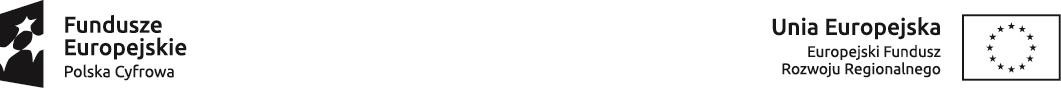 WZÓR POROZUMIENIA Porozumienie nr ……………………………………………………………. o dofinansowanie projektu „....................................................................” 	 	 	w ramach Programu Operacyjnego Polska Cyfrowa na lata 2014-2020 Oś Priorytetowa nr 2 „E-administracja i otwarty rząd” Działanie nr  „………………………………” zwane dalej „Porozumieniem”, zawarte w Warszawie w dniu .................................... r.  pomiędzy: 	 Centrum Projektów Polska Cyfrowa, z siedzibą w Warszawie 01-044, przy ul. Spokojna 13a,  reprezentowanym przez ………………………….., na ………………………….. z dnia ……………. r., którego kopia stanowi załącznik nr 1 do Porozumienia, zwanym dalej „Instytucją Pośredniczącą”,  a Beneficjentem - .................................................................................................................,  reprezentowanym przez: .............................................................................................................................................,  na podstawie aktu powołania/pełnomocnictwa stanowiącego załącznik nr 2 do Porozumienia, łącznie zwanymi dalej „Stronami Porozumienia”. Działając na podstawie art. 10 ustawy z dnia 11 lipca 2014 r. o zasadach realizacji programów w zakresie polityki spójności finansowanych w perspektywie finansowej 2014–2020 (Dz. U. z 2016 r. poz. 217 z późn.zm. ) – zwanej dalej „Ustawą” – i § 5 ust. 13 Porozumienia trójstronnego w sprawie systemu realizacji Programu Operacyjnego Polska Cyfrowa na lata 2014-2020 zawartego w dniu 22 grudnia 2014 r. na podstawie art. 10 ust. 1 Ustawy, w którym Instytucja Zarządzająca powierza Instytucji Pośredniczącej zadania związane z realizacją Programu Operacyjnego Polska Cyfrowa na lata 2014-2020 oraz mając 
w szczególności na uwadze: Rozporządzenie Parlamentu Europejskiego i Rady (UE) nr 1303/2013 z dnia 17 grudnia 2013 r. ustanawiające wspólne przepisy dotyczące Europejskiego Funduszu Rozwoju Regionalnego, Europejskiego Funduszu Społecznego, Funduszu Spójności, Europejskiego Funduszu Rolnego na rzecz Rozwoju Obszarów Wiejskich oraz Europejskiego Funduszu Morskiego i Rybackiego oraz ustanawiające przepisy ogólne dotyczące Europejskiego Funduszu Rozwoju Regionalnego, Europejskiego Funduszu Społecznego, Funduszu Spójności i Europejskiego Funduszu Morskiego i Rybackiego oraz uchylające rozporządzenie Rady (WE) nr 1083/2006 (Dz. Urz. UE L 347 z 20 grudnia 2013 r., str. 374-469); Ustawę; ustawę z dnia 27 sierpnia 2009 r. o finansach publicznych (Dz. U. z 2016 r. poz. 1870, z późn. zm.) – zwaną dalej „ustawą o finansach publicznych”, Strony Porozumienia zgodnie postanawiają, co następuje. § 1.  Definicje  Ilekroć w Porozumieniu jest mowa o: „BGK” – należy przez to rozumieć Bank Gospodarstwa Krajowego, zajmujący się obsługą bankową płatności wynikających z Porozumienia, w ramach umowy rachunku bankowego zawartej z Ministrem Finansów; „Beneficjencie” – należy przez to rozumieć państwową jednostkę budżetową jako Beneficjenta zgodnie z art. 2 pkt 1 Ustawy „budżecie państwa” – należy przez to rozumieć budżet, zgodnie z art. 110 ustawy o finansach publicznych; „budżecie środków europejskich” – należy przez to rozumieć budżet, zgodnie z art. 117 ustawy o finansach publicznych, którego bankową obsługę zapewnia BGK; „całkowitej wartości Projektu” – należy przez to rozumieć kwotę wydatków ogółem, o których mowa w pkt. 22 wniosku 
o dofinansowanie, obejmującą kwotę wydatków kwalifikowalnych oraz planowanych do poniesienia wydatków niekwalifikowalnych w ramach Projektu; „danych osobowych” – należy przez to rozumieć dane osobowe, w rozumieniu ustawy z dnia 29 sierpnia 1997 r. o ochronie danych osobowych (Dz.U. 2016 r., poz. 922), przetwarzane w ramach wykonywania zadań wynikających z Porozumienia; „dniu roboczym” – należy przez to rozumieć każdy dzień tygodnia od poniedziałku do piątku, za wyjątkiem dni ustawowo wolnych od pracy;  „dofinansowaniu” – należy przez to rozumieć płatności pochodzące z budżetu środków europejskich odpowiadające wkładowi Funduszu oraz współfinansowanie pochodzące ze środków budżetu państwa, stanowiące bezzwrotną pomoc przeznaczoną na pokrycie wydatków kwalifikowalnych, wynikających z planu finansowego Beneficjenta zabezpieczonych w budżecie właściwego dysponenta, ponoszonych w związku z realizacją Projektu w ramach Programu na podstawie Porozumienia; „Funduszu” – należy przez to rozumieć Europejski Fundusz Rozwoju Regionalnego; „Instytucji kontrolującej” – należy przez to rozumieć Instytucję Pośredniczącą, Instytucję Zarządzającą PO PC lub inny  podmiot upoważniony do przeprowadzenia kontroli; „Instytucji Zarządzającej PO PC” – należy przez to rozumieć ministra właściwego do spraw rozwoju regionalnego, obsługę którego –  w zakresie Programu – zapewnia Departament Rozwoju Cyfrowego w Ministerstwie Rozwoju; „kamieniach milowych” – należy przez to rozumieć zdarzenia podsumowujące poszczególne fazy Projektu, wyszczególnione we wniosku o dofinansowanie oraz harmonogramie, o którym mowa w § 2 ust. 13, których wyznaczenie służy do monitorowania prawidłowej realizacji Projektu; „konflikcie interesów” – zgodnie z art. 57 ust. 2 Rozporządzenia Parlamentu Europejskiego i Rady NR 966/2012  z dnia 25 października 2012 r. w sprawie zasad finansowych mających zastosowanie do budżetu ogólnego Unii oraz uchylającego rozporządzenie Rady (WE, Euratom) nr 1605/2002, należy przez to rozumieć sytuację, gdy bezstronne i obiektywne pełnienie funkcji podmiotu upoważnionego do działań finansowych lub innej osoby tj. podmiotu upoważnionego do działań finansowych oraz wszystkich innych osób uczestniczących w wykonywaniu budżetu oraz zarządzaniu budżetem, 
w tym w działaniach przygotowawczych, a także w audycie lub kontroli budżetu, jest zagrożone z uwagi na względy rodzinne, emocjonalne, sympatie polityczne lub przynależność państwową, interes gospodarczy lub jakiekolwiek inne interesy wspólne z odbiorcą; „LSI” – należy przez to rozumieć lokalny system informatyczny umożliwiający wymianę danych z aplikacją główną centralnego systemu teleinformatycznego SL2014 i zapewniający obsługę procesów związanych z wnioskowaniem 
o dofinansowanie oraz pełniący funkcje monitoringowe o charakterze uzupełniającym dla systemu centralnego SL2014; „nadużyciu finansowym” – należy przez to rozumieć każde celowe działanie lub zaniechanie dotyczące wykorzystania lub przedstawienia nieprawdziwych, niepoprawnych lub niepełnych oświadczeń lub dokumentów, które ma na celu sprzeniewierzenie lub bezprawne zatrzymanie środków z budżetu ogólnego Wspólnot lub budżetów zarządzanych przez Wspólnoty lub w ich imieniu, nieujawnienia informacji z naruszeniem szczególnego obowiązku, w tym samym celu, niewłaściwego wykorzystania takich środków do celów innych niż te, na które zostały pierwotnie przyznane; „nieprawidłowości” - należy przez to rozumieć każde naruszenie prawa unijnego lub prawa krajowego dotyczącego stosowania prawa unijnego, wynikające z działania lub zaniechania podmiotu gospodarczego zaangażowanego we wdrażanie Europejskiego Funduszu Rozwoju Regionalnego, Europejskiego Funduszu Społecznego, Funduszu Spójności, Europejskiego Funduszu Rolnego na rzecz Rozwoju Obszarów Wiejskich oraz Europejskiego Funduszu Morskiego 
i Rybackiego, które ma lub może mieć szkodliwy wpływ na budżet Unii poprzez obciążenie budżetu Unii nieuzasadnionym wydatkiem; „okresie kwalifikowalności wydatków” – należy przez to rozumieć okres, w którym mogą być ponoszone wydatki kwalifikowane w ramach Projektu; „Partnerze” – należy przez to rozumieć, podmiot wymieniony we wniosku o dofinansowanie, uczestniczący w realizacji Projektu, którego udział jest uzasadniony, konieczny i niezbędny, wnoszący do Projektu zasoby ludzkie, organizacyjne, techniczne lub finansowe, realizujący Projekt wspólnie z Beneficjentem na warunkach określonych w porozumieniu albo w umowie o partnerstwie, zawartej z Beneficjentem przed złożeniem do Instytucji Pośredniczącej wniosku 
o dofinansowanie; „pomocy de minimis” – należy przez to rozumieć pomoc regulowaną Rozporządzeniem KE nr 1407/2013; „Powierzającym” – należy przez to rozumieć ministra właściwego do spraw rozwoju regionalnego, który jako administrator danych osobowych powierzył Instytucji Pośredniczącej w drodze Porozumienia w sprawie powierzenia przetwarzania danych osobowych w związku z realizacją Programu Operacyjnego Polska Cyfrowa na lata 2014-2020 z dnia 12 czerwca 2015 r. przetwarzanie danych osobowych w zbiorach „Program Operacyjny Polska Cyfrowa na lata 2014 – 2020” oraz „Centralny system teleinformatyczny wspierający realizację programów operacyjnych”; „pracowniku” – należy przez to rozumieć osobę świadczącą pracę na podstawie stosunku pracy lub świadczącą usługi na podstawie stosunku cywilnoprawnego; „Programie” – należy przez to rozumieć Program Operacyjny Polska Cyfrowa na lata 2014-2020, przyjęty decyzją Komisji Europejskiej nr C(2014) 9384 final z dnia 5 grudnia 2014 r. oraz uchwałą Rady Ministrów z dnia 8 stycznia 2014 r.; „Projekcie” – należy przez to rozumieć przedsięwzięcie pn. „………………………………” o numerze: ……………………., szczegółowo określone we wniosku o dofinansowanie, realizowane w ramach Programu, będące przedmiotem Porozumienia; „przetwarzaniu danych osobowych” – należy przez to rozumieć jakiekolwiek operacje wykonywane na danych osobowych, takie jak zbieranie, utrwalanie, przechowywanie, opracowywanie, zmienianie, udostępnianie i usuwanie, w zakresie niezbędnym do prawidłowego wykonania przez Beneficjenta zadań wynikających z Porozumienia; „rachunku bankowym BGK” – należy przez to rozumieć rachunek bankowy w BGK, otwarty przez Ministra Finansów, 
z którego płatności, pochodzące z budżetu środków europejskich odpowiadające wkładowi Funduszu przekazywane są, na podstawie zlecenia płatności wystawionego przez Beneficjenta, na rachunek bankowy wykonawcy (dostawcy towarów, dóbr i usług na rzecz Beneficjenta); „regionalnej pomocy inwestycyjnej” - należy przez to rozumieć pomoc, o której mowa w art. 14 Rozporządzenia KE nr 651/2014; „rozliczeniu wydatków” – należy przez to rozumieć wykazanie i udokumentowanie we wniosku o płatność części wydatków kwalifikowalnych poniesionych na realizację Projektu przez Beneficjenta i potwierdzonych przez Instytucję Pośredniczącą; „rozpoczęciu prac” – należy przez to rozumieć rozpoczęcie prac w rozumieniu art. 2 pkt 23 Rozporządzenia Komisji (UE) nr 651/2014; „rozporządzeniu KE nr 480/2014” – należy przez to rozumieć rozporządzenie delegowane Komisji (UE) nr 480/2014 z dnia 3 marca 2014 r. uzupełniające rozporządzenie Parlamentu Europejskiego i Rady (UE) nr 1303/2013 ustanawiające wspólne przepisy dotyczące Europejskiego Funduszu Rozwoju Regionalnego, Europejskiego Funduszu Społecznego, Funduszu Spójności, Europejskiego Funduszu Rolnego na rzecz Rozwoju Obszarów Wiejskich oraz Europejskiego Funduszu Morskiego i Rybackiego oraz ustanawiające przepisy ogólne dotyczące Europejskiego Funduszu Rozwoju Regionalnego, Europejskiego Funduszu Społecznego, Funduszu Spójności i Europejskiego Funduszu Morskiego 
i Rybackiego; „rozporządzeniu Rady nr 1303/2013”, „rozporządzeniu Komisji nr 215/2014”, „rozporządzeniu Parlamentu Europejskiego i Rady nr 1080/2006”– należy przez to rozumieć odpowiednio: rozporządzenie Parlamentu Europejskiego i Rady (UE) nr 1303/2013 z dnia 17 grudnia 2013 r. ustanawiające wspólne przepisy dotyczące Europejskiego Funduszu Rozwoju Regionalnego, Europejskiego Funduszu Społecznego, Funduszu Spójności, Europejskiego Funduszu Rolnego na rzecz Rozwoju Obszarów Wiejskich oraz Europejskiego Funduszu Morskiego i Rybackiego oraz ustanawiające przepisy ogólne dotyczące Europejskiego Funduszu Rozwoju Regionalnego, Europejskiego Funduszu Społecznego, Funduszu Spójności 
i Europejskiego Funduszu Morskiego i Rybackiego oraz uchylające rozporządzenie Rady (WE) nr 1083/2006 (Dz. Urz. UE L 347 z 20 grudnia 2013 r., str. 374-469), rozporządzenie Komisji (UE) nr 215/2014 z dnia 7 marca 2014 r.  ustanawiające zasady wykonania rozporządzenia Parlamentu Europejskiego i Rady (UE) nr 1303/2013 ustanawiającego wspólne przepisy dotyczące Europejskiego Funduszu Rozwoju Regionalnego, Europejskiego Funduszu Społecznego, Funduszu Spójności, Europejskiego Funduszu Rolnego na rzecz Rozwoju Obszarów Wiejskich oraz Europejskiego Funduszu Morskiego 
i Rybackiego oraz ustanawiającego przepisy ogólne dotyczące Europejskiego Funduszu Rozwoju Regionalnego, Europejskiego Funduszu Społecznego, Funduszu Spójności i Europejskiego Funduszu Morskiego i Rybackiego w zakresie metod wsparcia w odniesieniu do zmian klimatu, określania celów pośrednich i końcowych na potrzeby ram wykonania oraz klasyfikacji kategorii interwencji w odniesieniu do europejskich funduszy strukturalnych i inwestycyjnych oraz rozporządzenia Parlamentu Europejskiego i Rady (UE) nr 1301/2013 z dnia 17 grudnia 2013 r. w sprawie Europejskiego Funduszu Rozwoju Regionalnego i przepisów szczególnych dotyczących celu „Inwestycje na rzecz wzrostu i zatrudnienia” oraz w sprawie uchylenia rozporządzenia (WE) nr 1080/2006 (Dz. Urz. UE L 347 z 20 grudnia 2013 r., str. 289-302); 31) „rozporządzeniu KE nr 651/2014” – należy przez to rozumieć Rozporządzenie Komisji (UE) nr 651/ 2014 z dnia 17 czerwca 2014 r. uznające niektóre rodzaje pomocy za zgodne z rynkiem wewnętrznym w zastosowaniu art. 107 i 108 Traktatu (Dz. U. UE L z dnia 26 czerwca 2014 r.); „rozporządzeniu KE nr 1407/2013” – należy przez to rozmieć Rozporządzenie Komisji (UE) nr 1407/ 2013 z dnia 18 grudnia 2013 r. w sprawie stosowania art. 107 i 108 Traktatu o funkcjonowaniu Unii Europejskiej do pomocy de minimis (Dz. Urz. UE L 352 z dnia 24 grudnia 2013 r.); „SL2014” – należy przez to rozumieć aplikację główną centralnego systemu informatycznego; „środkach europejskich” – należy przez to rozumieć środki, o których mowa w art. 5 ust. 1 pkt. 2 ustawy o finansach publicznych; „Umowie wykonawczej” – należy przez to rozumieć umowę zawartą pomiędzy Beneficjentem a osobą trzecią, której celem będzie realizacja Projektu; „ustawie o ochronie danych osobowych” – należy przez to rozumieć ustawę z dnia 29 sierpnia 1997 r. o ochronie danych osobowych; „ustawie Prawo zamówień publicznych” należy przez to rozumieć ustawę z dnia 29 stycznia 2004 r. Prawo zamówień publicznych (Dz. U. z 2015 r, poz. 2164 z późn. zm); „Uszczegółowienie Programu” – należy przez to rozumieć Szczegółowy opis Osi Priorytetowych Programu operacyjnego Polska Cyfrowa na lata 2014-2020 - dokument przygotowany i przyjęty przez Instytucję Zarządzającą POPC oraz zatwierdzony w zakresie kryteriów wyboru projektów przez komitet monitorujący, o którym mowa w art. 47 rozporządzenia ogólnego, określający w szczególności zakres działań lub poddziałań w ramach poszczególnych osi priorytetowych POPC;   „Użytkowniku B” – należy przez to rozumieć osobę posiadającą dostęp do SL2014, wyznaczoną przez Beneficjenta do wykonywania w jego imieniu czynności związanych z realizacją Projektu; „wkładzie własnym” – środki finansowe i wkład niepieniężny zabezpieczone przez Beneficjenta, które zostaną przeznaczone na pokrycie wydatków kwalifikowalnych i nie zostaną Beneficjentowi przekazane w formie dofinansowania (różnica między kwotą wydatków kwalifikowalnych a kwotą dofinansowania przekazaną Beneficjentowi, zgodnie ze stopą dofinansowania dla Projektu); „wniosku o dofinansowanie” – należy przez to rozumieć wniosek o dofinansowanie realizacji Projektu, stanowiący załącznik 3 do Porozumienia; „wniosku o płatność” – należy przez to rozumieć wniosek składany przez Beneficjenta w SL2014, na podstawie którego Beneficjent rozlicza poniesione wydatki lub przekazuje informacje o postępie rzeczowym realizacji Projektu; 43) „wydatkach kwalifikowalnych” – należy przez to rozumieć koszty i poniesione wydatki, uznane za kwalifikowalne 
i spełniające kryteria określone w dokumentach, o których mowa w § 6 ust. 1 pkt 5 lit. a i b;  „zakończeniu realizacji Projektu” – należy przez to rozumieć datę podpisania przez Beneficjenta ostatniego protokołu odbioru lub innego dokumentu równoważnego w ramach Projektu; „zamówieniu” – należy przez to rozumieć pisemną umowę odpłatną, zawartą pomiędzy zamawiającym a wykonawcą, której przedmiotem są usługi, dostawy lub roboty budowlane przewidziane w Projekcie realizowanym  w ramach POPC, przy czym dotyczy to zarówno umów o udzielenie zamówień zgodnie z ustawą Prawo zamówień publicznych jak i umów dotyczących zamówień udzielanych zgodnie z zasadą konkurencyjności, o której mowa  w dokumentach wymienionych 
w § 6 ust. 1 pkt 5 lit. a i b;  „zleceniu płatności” – należy przez to rozumieć dokument, o którym mowa w art. 188 ust. 6 pkt .1 ustawy o finansach publicznych, wystawiany przez Beneficjenta zgodnie ze wzorem określonym przez Ministra Finansów na podstawie art. 188 ust. 6 pkt.1 ustawy o finansach publicznych, na podstawie którego Beneficjent występuje do BGK o przekazanie, za pisemną zgodą dysponenta części budżetowej, płatności pochodzących z budżetu środków europejskich odpowiadających wkładowi Funduszu oraz współfinansowania krajowego z budżetu państwa na rachunek bankowy wykonawcy. § 2.  Przedmiot Porozumienia Porozumienie określa szczegółowe zasady, tryb i warunki, na jakich dokonywane jest rozliczenie wydatków kwalifikowalnych poniesionych przez Beneficjenta na realizację Projektu, określonego szczegółowo we wniosku 
o dofinansowanie, stanowiącym załącznik nr 3 do Porozumienia oraz inne prawa i obowiązki Stron Porozumienia związane z realizacją Projektu. Całkowita wartość Projektu wynosi ..........................,........ zł (słownie: ...................................................).  Całkowite wydatki kwalifikowalne Projektu wynoszą: ........................,...... zł (słownie: ...................................................). Instytucja Pośrednicząca przyznaje Beneficjentowi na realizację Projektu dofinansowanie w łącznej kwocie nieprzekraczającej: .................,... zł (słownie: ............................) i stanowiące nie więcej niż ....,...% kwoty całkowitych wydatków kwalifikowalnych Projektu, w tym: z budżetu środków europejskich w  kwocie nieprzekraczającej : .................,... zł (słownie: ............................) i stanowiące nie więcej niż ....,...% kwoty całkowitych wydatków kwalifikowalnych Projektu. z budżetu państwa w  kwocie nieprzekraczającej : .................,... zł (słownie: ............................) i stanowiące nie więcej niż ....,...% kwoty całkowitych wydatków kwalifikowalnych Projektu. Beneficjent zobowiązuje się wnieść wkład własny na realizację Projektu w kwocie.................,... zł (słownie: …………….). Beneficjent zobowiązuje się pokryć, w pełnym zakresie, wszelkie wydatki niekwalifikowalne w ramach Projektu. Dofinansowanie jest przeznaczone na realizację Projektu przez Beneficjenta zgodnie z wnioskiem o dofinansowanie stanowiącym załącznik nr 3 do Porozumienia. Podmiotami upoważnionymi do ponoszenia wydatków są podmioty wskazane we wniosku o dofinansowanie oraz podmioty nieposiadające statusu partnera wykazane załączniku 21 do Porozumienia (jeśli dotyczy). .  Beneficjent finansuje całość wydatków ponoszonych w ramach Projektu ze środków budżetowych dysponenta właściwej części budżetowej.  Wydatki ponoszone przez Beneficjenta wykraczające poza maksymalną kwotę wydatków kwalifikowalnych, określoną 
w ust. 3, w tym wydatki wynikające ze wzrostu kosztu całkowitego realizacji Projektu po podpisaniu Porozumienia, są wydatkami niekwalifikowalnymi. Dla Projektu objętego pomocą publiczną, w tym regionalną pomocą inwestycyjną albo pomocą de minimis, dofinansowanie, jest przekazywane i rozliczane zgodnie z zasadami Programu, Uszczegółowieniem Programu, odpowiednim rozporządzeniem właściwego ministra albo decyzją Komisji Europejskiej nr ….… z dnia ……..… 20… r. 
w sprawie zatwierdzenia pomocy indywidualnej oraz na warunkach określonych w Porozumieniu. Ewentualna zmiana kwoty dofinansowania, o której mowa w ust. 4, nie może spowodować przekroczenia dopuszczalnego maksymalnego poziomu intensywności wsparcia określonego dla danego rodzaju pomocy w rozporządzeniu albo decyzji, o których mowa w zdaniu pierwszym. Rozliczeniu wydatków podlegają jedynie wydatki kwalifikowalne, poniesione w ramach Projektu nie wcześniej niż od dnia 1 stycznia 2014 r. i nie później niż w dniu zakończenia okresu kwalifikowalności wydatków dla Projektu, określonego w § 3 ust. 2. Beneficjent zobowiązuje się do realizacji Projektu zgodnie i w oparciu o wniosek o dofinansowanie oraz Harmonogram rzeczowo-finansowy realizacji Projektu i Harmonogram Projektu wyznaczający Kamienie milowe. Harmonogram rzeczowo-finansowy realizacji Projektu oraz Harmonogram Projektu wyznaczający Kamienie milowe, opracowane są przez Beneficjenta na podstawie wniosku o dofinansowanie oraz stanowią odpowiednio załącznik nr 4 oraz 8 do Porozumienia.  Instytucja Pośrednicząca upoważni Beneficjenta do wystawiania i przekazywania, w jej imieniu, zlecenia płatności do BGK, zgodnie z obowiązującymi przepisami prawa oraz procedurami w ramach Programu, jak i innymi procedurami, wytycznymi, zasadami ustanowionymi przez Instytucję Pośredniczącą oraz przez Instytucję Zarządzającą PO PC. W przypadku Beneficjentów lub partnerów, którzy będą prowadzić dwojaką działalność z wykorzystaniem przekazanego im dofinansowania: gospodarczą nie będącą działalnością pomocniczą i niegospodarczą – w rozumieniu przepisów prawa unijnego i którzy jednocześnie przedłożą Instytucji Pośredniczącej dokumentację dowodzącą, iż są w stanie dokonać analitycznego rozdziału księgowego obydwu rodzajów działalności i na tej podstawie mogą określić, jaka część dofinansowania miałaby wiązać się z udzieleniem pomocy publicznej, dofinansowanie może zostać im przekazane w formie niestanowiącej pomocy publicznej lub pomocy de minimis pod warunkiem, że zostanie stosownie ograniczone – w stopniu odpowiadającym prowadzonej działalności gospodarczej. Dofinansowanie, o którym mowa w ust. 14 nieudzielane jako pomoc publiczna lub pomoc de minimis, udzielane jest zgodnie z Metodologią wskazaną w Załączniku nr 5 do Porozumienia. W przypadku prowadzenia – na przedmiocie projektu - działalności pomocniczej albo działalności gospodarczej niebędącej działalnością pomocniczą, w sytuacji konieczności zwrotu środków pobranych w nadmiernej wysokości – Beneficjenta lub partnera obowiązują zasady wskazane w tym zakresie w Metodologii stanowiącej Załącznik nr 5 do Porozumienia. Beneficjent zobowiązuje się do osiągnięcia wartości docelowych wskaźników produktu i rezultatu Projektu. Ich nieosiągnięcie lub niezachowanie może oznaczać nieprawidłowość i skutkować korektą finansową ustaloną zgodnie 
z zasadami określonymi w § 16 ust. 6. § 3.  Okres realizacji Projektu i okres obowiązywania Porozumienia Beneficjent zobowiązuje się zrealizować Projekt w zakresie rzeczowym wynikającym z wniosku o dofinansowanie w okresie od dnia ………….. do dnia ……………… . Okres kwalifikowalności wydatków dla Projektu rozpoczyna się w dniu .................r. i kończy się w dniu .................r. Wydatki poniesione przed rozpoczęciem lub po zakończeniu okresu kwalifikowalności wydatków dla Projektu będą uznane za niekwalifikowalne, z zastrzeżeniem ust. 3 – 5. W przypadku Projektu objętego regionalną pomocą inwestycyjną wydatki są kwalifikowalne jeżeli zostały poniesione nie wcześniej niż od dnia złożenia przez Beneficjenta wniosku o dofinasowanie, tj. od dnia…….. i nie później niż w dniu zakończenia realizacji Projektu. W przypadku Projektu objętego pomocą publiczną udzieloną na podstawie decyzji Komisji Europejskiej, akceptującej projekt pomocy indywidualnej okres kwalifikowalności wydatków rozpoczyna się w dniu…….. i kończy się w dniu………… W przypadku Projektu objętego regionalną pomocą inwestycyjną rozpoczęcie prac nad Projektem przed złożeniem wniosku o dofinasowanie równoznaczne jest z niekwalifikowalnością Projektu. Stwierdzenie rozpoczęcia prac nad Projektem przed złożeniem wniosku o dofinansowanie, w przypadku Projektu, o którym mowa w ust. 5, jest przesłanką do rozwiązania Porozumienia ze skutkiem natychmiastowym, na podstawie § 19 ust. 2 pkt 1.  Okres obowiązywania Porozumienia trwa od dnia jego zawarcia do dnia wykonania przez obie Strony Porozumienia wszystkich obowiązków z niej wynikających, w tym wynikających z zasady trwałości Projektu. § 4.  Odpowiedzialność Beneficjenta Beneficjent ponosi odpowiedzialność wobec osób trzecich za szkody powstałe w związku z realizacją Projektu. Prawa i obowiązki Beneficjenta i Partnera wynikające z Porozumienia nie mogą być przenoszone na osoby trzecie. Beneficjent zobowiązuje się do realizacji Projektu w pełnym zakresie, w terminie wskazanym w § 3 ust. 1 Porozumienia, 
z należytą starannością, w szczególności ponosząc wydatki celowo, rzetelnie, racjonalnie i oszczędnie, z zachowaniem zasady uzyskiwania najlepszych efektów z danych nakładów, zasady optymalnego doboru metod i środków służących osiągnięciu założonych celów, zgodnie z obowiązującymi przepisami prawa i zasadami obowiązującymi w ramach Programu oraz w sposób, który zapewni prawidłową i terminową realizację Projektu oraz osiągnięcie celów (produktów 
i rezultatów) zakładanych we wniosku o dofinansowanie. W przypadku realizacji Projektu przez Beneficjenta w formie partnerstwa, umowa bądź porozumienie o partnerstwie określa w szczególności odpowiedzialność Beneficjenta i Partnera, w tym również wobec osób trzecich, za działania lub zaniechania wynikające z realizacji Porozumienia, zasady wspólnego zarządzania Projektem oraz sposób przekazywania dofinansowania na pokrycie kosztów ponoszonych przez poszczególnych partnerów Projektu, umożliwiający określenie kwoty dofinansowania udzielonego każdemu z  Partnerów. Porozumienie lub umowa o partnerstwie precyzuje, które wydatki będą ponoszone przez Partnera. Zadania powierzone Partnerowi muszą wynikać z jego zasobów organizacyjnych, ludzkich, technicznych i finansowych. Beneficjent ponosi pełną odpowiedzialność wobec Instytucji Pośredniczącej za działania Partnera Projektu lub jednostki upoważnionej do ponoszenia wydatków w ramach Projektu. W przypadku realizacji Projektu przez utworzone w tym celu partnerstwo Beneficjenta z innymi jednostkami, podmiotem uprawnionym do kontaktu z Instytucją Pośredniczącą jest wyłącznie Beneficjent. Wszelkie wynikające z Porozumienia uprawnienia i zobowiązania Beneficjenta stosuje się odpowiednio do Partnerów, którzy w stosunku do Instytucji Pośredniczącej wykonują je za pośrednictwem Beneficjenta.  Beneficjent ponosi pełną odpowiedzialność wobec Instytucji Pośredniczącej za działania osób trzecich zaangażowanych 
w realizację Projektu na podstawie Umowy Wykonawczej i ewentualnych umów zawieranych pomiędzy wykonawcą Umowy Wykonawczej a jego podwykonawcami. Beneficjent ponosi odpowiedzialność za utrzymanie celów Projektu oraz terminową realizację zadań przez wszystkich członków umowy bądź porozumienia o partnerstwie, w tym za terminowe, zgodnie z Harmonogramem rzeczowo-finansowym, rozliczanie Projektu. § 5.  Rozliczanie Instytucja Pośrednicząca nie przekazuje Beneficjentowi dofinansowania, Beneficjent finansuje całość ponoszonych wydatków w ramach Projektu ze środków budżetowych dysponenta właściwej części budżetowej, z zastrzeżeniem 
§ 4 ust.5. W celu rozliczenia wydatków, Beneficjent składa za pośrednictwem SL2014 wniosek o płatność. W przypadku, gdy 
z powodów technicznych przesłanie wniosku o płatność za pośrednictwem SL2014 nie jest możliwe  zastosowanie mają postanowienia § 10 ust. 12. Beneficjent składa wniosek o płatność nie rzadziej niż co trzy miesiące, przy czym pierwszy wniosek o płatność składany jest w okresie do trzech miesięcy od dnia zawarcia Porozumienia, a każdy kolejny wniosek o płatność składany jest 
w okresie do trzech miesięcy od dnia złożenia poprzedniego wniosku o płatność, z zastrzeżeniem ust. 15. Uzupełnienie lub poprawa, bądź złożenie dodatkowych wyjaśnień do złożonego wcześniej wniosku o płatność nie jest równoznaczne ze złożeniem kolejnego wniosku o płatność. Każdy wydatek kwalifikowalny poniesiony od dnia zawarcia Porozumienia powinien zostać ujęty we wniosku o płatność przekazywanym do Instytucji Pośredniczącej w terminie do 3 miesięcy od dnia jego poniesienia. Warunkiem rozliczenia wydatków poniesionych przez Beneficjenta jest: złożenie przez Beneficjenta do Instytucji Pośredniczącej poprawnego, kompletnego i spełniającego wymogi formalne, merytoryczne i rachunkowe wniosku o płatność wraz z załącznikami wymaganymi przez Instytucję Pośredniczącą. dokonanie przez Instytucję Pośredniczącą weryfikacji formalnej, merytorycznej i rachunkowej wniosku 
o płatność, w tym zaakceptowanie części sprawozdawczej z realizacji Projektu w ramach wniosku o płatność oraz poświadczenie faktycznego i prawidłowego poniesienia wydatków, a także ich kwalifikowalności. Instytucja Pośrednicząca dokonuje weryfikacji wydatków objętych wnioskiem o płatność w szczególności poprzez: weryfikację kompletu wydatków objętych wnioskiem lub weryfikację części wydatków objętych wnioskiem poprzez dobór próby dokumentów. Ponadto, Instytucja Pośrednicząca może wyrazić zgodę na dołączenie przez Beneficjenta do wniosku o płatność jedynie zestawienia dokumentów potwierdzających poniesienie wydatków wraz z oświadczeniem Beneficjenta o prawdziwości 
i faktyczności poniesionych wydatków. O możliwości rozliczenia wydatków w formie zestawienia dokumentów Instytucja Pośrednicząca poinformuje Beneficjenta pisemnie. Instytucja Pośrednicząca weryfikuje wniosek o płatność w terminie 45 dni licząc od dnia jego złożenia. W przypadku, gdy wniosek o płatność zawiera braki lub błędy, Beneficjent na wezwanie Instytucji Pośredniczącej, jest zobowiązany do złożenia poprawionego lub uzupełnionego wniosku o płatność, w terminie 7 dni od dnia doręczenia wezwania. W takim przypadku termin weryfikacji przez Instytucję Pośredniczącą wniosku o płatność ulega zawieszeniu do dnia dostarczenia poprawionego lub uzupełnionego wniosku. Instytucja Pośrednicząca może zlecić podmiotowi zewnętrznemu ocenę realizacji Projektu oraz dokumentacji przedstawionej przez Beneficjenta do rozliczania Projektu, w celu uzyskania opinii eksperckiej. W takim przypadku termin weryfikacji wniosku Beneficjenta o płatność ulega wydłużeniu o okres niezbędny do uzyskania ww. opinii. W przypadku stwierdzenia braków lub błędów formalnych, merytorycznych lub rachunkowych w złożonym wniosku 
o płatność, Instytucja Pośrednicząca może dokonać uzupełnienia lub poprawienia wniosku o płatność, o czym pisemnie informuje Beneficjenta. Beneficjent zobowiązany jest do przekazania Instytucji Pośredniczącej lub podmiotom przez nią upoważnionym, na każde ich wezwanie, informacji i wyjaśnień na temat realizacji Projektu, w tym także do przedkładania dokumentów lub ich poświadczonych kopii, włączając w to wszystkie faktury i wyciągi bankowe dotyczące wszystkich wydatków związanych 
z realizacją Projektu w terminie 7 dni od dnia otrzymania żądania. Instytucja Pośrednicząca nie może poprawiać lub uzupełniać: zestawienia dokumentów potwierdzających poniesione wydatki objęte wnioskiem, o ile nie dotyczy to oczywistych omyłek pisarskich lub oczywistych omyłek rachunkowych; kopii dokumentów potwierdzających poniesione wydatki załączonych do wniosku o płatność. Niezłożenie przez Beneficjenta żądanych dodatkowych wyjaśnień lub niepoprawienie albo nieuzupełnienie wniosku 
o płatność, bądź nieusunięcie przez Beneficjenta braków lub błędów zgodnie z wymogami i w terminie wyznaczonym przez Instytucję Pośredniczącą, powoduje: wstrzymanie procedury przeprowadzania weryfikacji i poświadczania wniosku o płatność do momentu wypełnienia tych obowiązków, a wniosek do tego czasu pozostaje nierozliczony, przy czym po otrzymaniu przez Instytucję Pośredniczącą od Beneficjenta dodatkowych wyjaśnień lub poprawionego albo uzupełnionego wniosku o płatność, bądź usunięciu braków lub błędów, wniosek o płatność podlega ponownej weryfikacji, lub wyłączenie z poświadczenia części wydatków objętych wnioskiem, bez wstrzymywania jego zatwierdzenia, lub rozwiązanie Porozumienia zgodnie z § 19 ust. 1 pkt 5. Instytucja Pośrednicząca, po dokonaniu weryfikacji przekazanego przez Beneficjenta wniosku o płatność, w tym zaakceptowaniu części sprawozdawczej z realizacji Projektu w ramach wniosku o płatność, poświadczeniu wysokości 
i prawidłowości poniesionych, udokumentowanych i rozliczonych wydatków kwalifikowalnych w nim ujętych, zatwierdza wysokość rozliczonych wydatków i przekazuje Beneficjentowi pisemną informację w tym zakresie. W przypadku wystąpienia rozbieżności między kwotą rozliczaną przez Beneficjenta we wniosku o płatność a wysokością zatwierdzonego rozliczenia wydatków, wynikającą w szczególności z uznania poniesionych wydatków za niekwalifikowalne lub z ustalonych korekt finansowych, pisemna informacja przekazana Beneficjentowi zawiera uzasadnienie Instytucji Pośredniczącej w tym zakresie. Jeżeli zostanie stwierdzone, że Beneficjent wykorzystał całość lub część dofinansowania niezgodnie z przeznaczeniem, bez zachowania obowiązujących procedur, lub pobrał część lub całość dofinansowania w sposób nienależny albo w nadmiernej wysokości, Instytucja Pośrednicząca nie dokonuje poświadczenia tych wydatków oraz informuje Beneficjenta jak 
i dysponenta odpowiedniej części budżetowej o wysokości kwoty nieprawidłowo wykorzystanej. Jeżeli przesłanki o których mowa wystąpią po zatwierdzeniu wniosku o płatność, Instytucja Pośrednicząca dokonuje korekty pierwotnie zatwierdzonych wydatków kwalifikowanych w ramach wniosku. Beneficjent zobowiązuje się do potwierdzenia rozliczenia całości wydatków kwalifikowalnych w ostatnim wniosku 
o płatność (końcową) składanym w ramach Projektu wraz z prawidłowo wypełnioną częścią sprawozdawczą z realizacji Projektu zawartą w ostatnim wniosku o płatność (końcową). Beneficjent składa ostatni wniosek o płatność (końcową) do Instytucji Pośredniczącej w terminie do 25 dni od dnia zakończenia okresu kwalifikowalności wydatków określonego w § 3 ust. 2. Wniosek o płatność końcową zostanie zatwierdzony po: poświadczeniu przez Instytucję Pośredniczącą faktycznego i prawidłowego poniesienia wydatków oraz ich kwalifikowalności; przeprowadzeniu przez Instytucję Pośredniczącą kontroli na zakończenie realizacji Projektu. Instytucja Pośrednicząca nie ponosi odpowiedzialności za szkodę wynikającą z opóźnienia lub niedokonania wypłaty przez BGK środków przeznaczonych na realizację Projektu, będącą rezultatem w szczególności: braku dostępności wystarczającej ilości środków na rachunku bankowym BGK;  niewykonania lub nienależytego wykonania przez Beneficjenta obowiązków wynikających z Porozumienia. Brak poniesionych wydatków w ramach Projektu nie zwalnia Beneficjenta z obowiązku przedkładania Instytucji Pośredniczącej, w terminie określonym w ust. 3, wniosku o płatność wraz z wypełnioną częścią sprawozdawczą z realizacji Projektu. Instytucja Pośrednicząca może wystąpić z wnioskiem do dysponenta odpowiedniej części budżetowej o zablokowanie dofinansowania dla Beneficjenta, zgodnie z art. 177 ustawy o finansach publicznych.  Beneficjent ma obowiązek ujawniania wszystkich dochodów w okresie realizacji lub trwałości Projektu, które powstają 
w związku z realizacją Projektu. W przypadku, gdy Projekt przynosi, na etapie realizacji lub w okresie trwałości, dochód 
w rozumieniu art. 61 ust. 2 Rozporządzenia Rady nr 1303/2013, niewykazany we wniosku o dofinansowanie oraz nieuwzględniony przy zawarciu Porozumienia, wówczas zasady, na jakich następuje pomniejszenie dofinansowania lub ewentualny zwrot środków określają art. 61 Rozporządzenia Rady nr 1303/2013 i Wytyczne, o których mowa w § 6 ust. 1 pkt 5 lit. d.  Beneficjent jest zobowiązany do przedłożenia do Instytucji Pośredniczącej aktualizacji Harmonogramu rzeczowo-finansowego realizacji Projektu w ramach Programu Operacyjnego Polska Cyfrowa na lata 2014-2020 stanowiącego załącznik nr 4 do Porozumienia, ,co najmniej jeden raz na trzy miesiące, licząc od dnia zawarcia Umowy. 
W terminie 7 dni od dnia otrzymania informacji o akceptacji Harmonogramu rzeczowo-finansowego realizacji Projektu Beneficjent jest zobowiązany do zaktualizowania za pomocą SL2014 harmonogramu płatności na podstawie danych wynikających z zaakceptowanego Harmonogramu rzeczowo-finansowego realizacji Projektu. W przypadku niedostępności SL2014 stosuje się postanowienia § 10 ust. 12. W przypadku braku zmian w Harmonogramie rzeczowo-finansowym realizacji Projektu w ciągu trzech miesięcy od daty jego ostatniej aktualizacji w stosunku do jego wersji obowiązującej, termin złożenia aktualizacji przedłuża się o kolejne trzy miesiące. Beneficjent zobowiązany jest do złożenia pierwszego harmonogramu płatności w formie papierowej, w dniu podpisania Porozumienia, według wzoru stanowiącego załącznik nr 11 do Porozumienia. Kolejne harmonogramy płatności są składane przez Beneficjenta za pomocą SL2014 w trybie i na zasadach określonych w ust. 22. W przypadku niedostępności SL2014 Beneficjent zobowiązany jest do złożenia harmonogramu płatności w formie papierowej Harmonogramy płatności złożone w formie papierowej Beneficjent zobowiązany jest wprowadzić do SL2014 w terminie 5 dni od nadania uprawnień lub usunięcia awarii. § 6. Pozostałe warunki wykorzystania dofinansowania Beneficjent zobowiązuje się do: pisemnego poinformowania Instytucji Pośredniczącej, najpóźniej w dniu zawarcia Porozumienia, że w przypadku Projektu nie nastąpiło, nie następuje i nie nastąpi nakładanie się finansowania przyznanego z funduszy strukturalnych Unii Europejskiej, Funduszu Spójności lub innych funduszy, programów, środków i instrumentów finansowych Unii Europejskiej ani krajowych środków publicznych, a także z państw członkowskich Europejskiego Porozumienia o Wolnym Handlu (EFTA); pisemnego poinformowania Instytucji Pośredniczącej, najpóźniej w dniu zawarcia Porozumienia, iż Partner nie podlega wykluczeniu z otrzymania dofinansowania na podstawie art. 207 ust. 4 – 6 ustawy o finansach publicznych oraz w terminie 3 dni od daty powzięcia przez Beneficjenta informacji o każdej zmianie statusu Partnera w tym zakresie; pisemnego poinformowania Instytucji Pośredniczącej, w terminie 3 dni od daty powzięcia przez Beneficjenta wiedzy o każdej zmianie statusu Beneficjenta lub Partnera lub Podmiotu upoważnionego do ponoszenia wydatków jako podatnika podatku od towarów i usług lub zmianach mogących powodować zmiany w zakresie kwalifikowalności podatku VAT w Projekcie; przedstawiania, na żądanie Instytucji Pośredniczącej, Instytucji Zarządzającej PO PC, Komisji Europejskiej lub innych instytucji uprawnionych do przeprowadzania kontroli na podstawie odrębnych przepisów lub upoważnień, wszelkich dokumentów, informacji i wyjaśnień związanych z realizacją Projektu w wyznaczonym przez nie terminie; zapoznania się z treścią oraz stosowania aktualnych wersji następujących dokumentów:  Wytycznych Ministra Rozwoju w zakresie kwalifikowalności wydatków w ramach Europejskiego Funduszu Rozwoju Regionalnego, Europejskiego Funduszu Społecznego oraz Funduszu Spójności na lata 2014-2020 
z dnia 19 lipca 2017r. zamieszczonych na stronie internetowej www.mr.gov.pl, Katalogu wydatków kwalifikowalnych w projektach realizowanych w ramach II osi priorytetowej Programu Operacyjnego Polska Cyfrowa na lata 2014-2020 stanowiącego załącznik do Uszczegółowienia Programu zamieszczonego na stronie internetowej www.funduszeeuropejskie.gov.pl, Wytycznych Ministra Infrastruktury i Rozwoju w zakresie sposobu korygowania i odzyskiwania nieprawidłowych wydatków oraz raportowania nieprawidłowości w ramach programów operacyjnych polityki spójności na lata 2014-2020 z dnia 20 lipca 2015 r. zamieszczonych na stronie internetowej www.funduszeeuropejskie.gov.pl, Wytycznych Ministra Infrastruktury i Rozwoju w zakresie zagadnień związanych z przygotowaniem projektów inwestycyjnych, w tym projektów generujących dochód i projektów hybrydowych z dnia 17 luty2017 r. zamieszczonych na stronie internetowej www.mr.gov.pl, Wytycznych Ministra Infrastruktury i Rozwoju z dnia 8 maja 2015 r. w zakresie w realizacji zasady równości szans i niedyskryminacji, w tym dostępności dla osób z niepełnosprawnościami i zasady równości szans kobiet i mężczyzn w ramach funduszy unijnych na lata 2014-2020 zamieszczonych na stronie internetowej www.funduszeeuropejskie.gov.pl, dokumentu pn. „Podręcznik Beneficjenta - Obsługa systemu teleinformatycznego SL2014” z dnia …………………, wydanego przez ………………. zamieszczonego na stronie internetowej …………………………, dokumentu pn. „Instrukcja użytkownika LSI monitoringowego” z dnia ………………., wydanego przez ……………………….… zamieszczonego na stronie internetowej ………………………………, dokumentu pn. „Podręcznik wnioskodawcy i beneficjenta programów polityki spójności 2014-2020 
w zakresie informacji i promocji”, z dnia 14 czerwca 2016 r. wydanego przez Ministra Rozwoju zamieszczonego na stronie internetowej www.funduszeeuropejskie.gov.pl, z uwzględnieniem ust. 6. przestrzegania przepisów unijnych w zakresie realizacji zasad horyzontalnych określonych w art. 5, 7 i 8 Rozporządzenia Rady 1303/2013; realizowania obowiązków dotyczących udzielonej pomocy publicznej lub pomocy de minimis zgodnie 
z obowiązującymi przepisami i zasadami w tym zakresie lub decyzją Komisji Europejskiej, o której mowa w § 2 ust. 11, a także przestrzegania przepisów dotyczących poziomów intensywności pomocy publicznej przy wykorzystywaniu podczas realizacji Projektu środków stanowiących pomoc publiczną lub pomoc de minimis; pisemnego poinformowania Instytucji Pośredniczącej o pozostawaniu w stanie likwidacji albo podleganiu zarządowi komisarycznemu, bądź zawieszeniu swej działalności w terminie 3 dni od dnia wystąpienia powyższych okoliczności; pisemnego poinformowania Instytucji Pośredniczącej o toczącym się wobec Beneficjenta jakimkolwiek postępowaniu egzekucyjnym, karnym skarbowym, lub o zajęciu wierzytelności Beneficjenta oraz o każdej zmianie w tym zakresie – w terminie 3 dni od dnia powzięcia wiedzy o powyższych okolicznościach lub ich zmianie. Beneficjent:  najpóźniej w dniu zawarcia Porozumienia składa do Instytucji Pośredniczącej jednocześnie: oświadczenie o kwalifikowalności podatku od towarów i usług w ramach Projektu, zgodnie ze wzorem ustalonym przez Instytucję Pośredniczącą stanowiące załącznik nr 6 do Porozumienia, oraz aktualne zaświadczenie właściwego urzędu skarbowego potwierdzające status Beneficjenta, Partnera, Podmiotu upoważnionego do ponoszenia wydatków jako podatnika podatku od towarów i usług; zapewnia realizację obowiązków określonych w pkt 1 lit. a i b przez Partnera ; Obowiązek, o którym mowa w ust. 2, nie dotyczy Beneficjenta, Partnera i Podmiotu upoważnionego do ponoszenia wydatków, który oświadczył, iż podatek od towarów i usług jest niekwalifikowalny w ramach Projektu. W tym przypadku jednak, Beneficjent i Partner i Podmiot upoważniony do ponoszenia wydatków najpóźniej w dniu zawarcia Porozumienia składa do Instytucji Pośredniczącej wyłącznie oświadczenie o kwalifikowalności podatku od towarów i usług w ramach Projektu, zgodnie ze wzorem ustalonym przez Instytucję Pośredniczącą. Beneficjent lub Partner, który będzie realizować Projekt na rzecz innych podmiotów wskazanych we wniosku 
o dofinasowanie, niezwłocznie po zawarciu Porozumienia składa do instytucji Pośredniczącej oświadczenie, którego wzór stanowi załącznik nr 7 do Porozumienia. Instytucja Pośrednicząca zobowiązuje się powiadomić Beneficjenta, na adres e-mail wskazany we wniosku 
o dofinansowanie lub inną dopuszczalną zgodnie z Umową drogą komunikacji, o wszelkich zmianach dokumentów wymienionych w ust. 1 pkt 5, a Beneficjent do stosowania zmienionych dokumentów, z zastrzeżeniem § 17 ust. 3-5. Dokumenty, o których mowa w ust. 1 pkt 5 lit. f-h są materiałami o charakterze informacyjnym i pomocniczym, służącymi wspieraniu Beneficjenta w realizacji Projektu. § 7. Zamówienia oraz zasada konkurencyjności w wydatkowaniu środków w ramach Projektu Beneficjent jest zobowiązany przestrzegać unijnych i krajowych przepisów oraz postanowień dokumentów, o których mowa w § 6 ust. 1 pkt 5 lit. a i b, które regulują kwestie udzielania zamówień. Beneficjent jest zobowiązany stosować przepisy ustawy Prawo zamówień publicznych do udzielania zamówień 
w ramach Projektu w przypadku, gdy wymóg jej stosowania wynika z ww. ustawy. Wartość zamówień wyliczana jest w złotych a następnie przeliczana na euro na podstawie kursu, ustalonego przez Prezesa Rady Ministrów w rozporządzeniu wydanym na podstawie art. 35 ust. 3 ustawy Prawo zamówień publicznych, obowiązującego w dniu dokonywania szacowania wartości zamówienia. Beneficjent może zawrzeć Umowę wykonawczą, zawierająca zalecane postanowienia umowne wymienione na liście postanowień Umowy wykonawczej, stanowiącej załącznik nr 20 do Porozumienia.  Beneficjent, nie później niż 30 dni przed rozpoczęciem procedury udzielenia zamówienia, w tym zamówienia publicznego, przedstawi Instytucji Pośredniczącej zapytania ofertowe (SIWZ) w raz ze wszystkimi załącznikami, w tym wzorem Umowy Wykonawczej. Niezwłocznie po podpisaniu Umowy Wykonawczej Beneficjent przedłoży do Instytucji Pośredniczącej kopie protokołu z postępowania w sprawie udzielenia zamówienia wraz z załącznikami oraz kopię Umowy Wykonawczej. Beneficjent jest także zobowiązany do przekazania całej dokumentacji dotyczącej przeprowadzonego postępowania w sprawie udzielenia zamówienia. Kontrola przeprowadzonego przez Beneficjenta postępowania w sprawie udzielenia zamówienia jest integralną częścią weryfikacji dokumentacji przedstawianej do poświadczenia wydatków. Beneficjent zobowiązuje się gromadzić wszelką dokumentację związaną z realizacją Projektu w ramach Umowy Wykonawczej, w tym wszelkie protokoły, aneksy, porozumienia, oświadczenia i umowy z podwykonawcami 
i udostępnić je na żądanie Instytucji Pośredniczącej. W razie prowadzenia komunikacji z wykonawca Umowy Wykonawczej za pośrednictwem systemu teleinformatycznego,  Beneficjent jest zobowiązany umożliwić Instytucji Pośredniczącej, na jej żądanie dostęp do tego systemu teleinformatycznego. W przypadku naruszenia przez Beneficjenta przepisów i lub postanowień wytycznych, o których mowa w ust. 1, Instytucja Pośrednicząca może wymierzać wobec Beneficjenta korekty finansowe ustalane na zasadach określonych 
w  art. 24 Ustawy. Beneficjent, który udziela zamówienia na zasadach in house, zapewni w umowie z wykonawcą Umowy Wykonawczej, że wydatki ponoszone przez wykonawcę będą dokonywane w sposób efektywny, oszczędny i terminowy oraz zobliguje wykonawcę do prowadzenia, w związku z realizowanym Projektem, wyodrębnionej ewidencji księgowej oraz ewidencji czasu zaangażowania pracowników wykonawcy w realizację Projektu. Beneficjent zobowiąże wykonawcę do poddawania się kontrolom, o których mowa w § 12 Porozumienia, mających związek z realizacją Projektu. Niespełnienie ww. zobowiązań skutkuje uznaniem wydatków ponoszonych przez Beneficjenta na rzecz tego wykonawcy za niekwalifikowalne. W przypadku zawieszenia działalności bazy konkurencyjności, o której mowa w wytycznych wskazanych w § 6 ust. 1 pkt 5 lit. a), potwierdzonego komunikatem ministra właściwego do spraw rozwoju regionalnego – Beneficjent zobowiązany jest do zamieszczania zapytań na stronie internetowej Instytucji Pośredniczącej, na zasadach określonych w komunikatach Instytucji Pośredniczącej. Warunkiem uznania za kwalifikowalne wydatków objętych zasadą konkurencyjności poniesionych przed podpisaniem  porozumienia o dofinansowanie a po dniu ogłoszenia naboru POPC.02.01.00-IP.01-00-007/17 jest upublicznienie zapytania ofertowego na stronie www.cppc.gov.pl w przypadku zamówień wszczętych. W przypadku wszczęcia postępowania objętego zasadą konkurencyjności przed ogłoszeniem konkursu (o którym mowa w ust. 11 powyżej) ocena, czy stopień upublicznienia    zapytania    ofertowego    był    wystarczający    do    uznania    wydatku  za  kwalifikowalny,  należy  do  Instytucji Ogłaszającej Konkurs.§ 8. Monitoring i sprawozdawczość  Beneficjent zobowiązuje się do pomiaru wartości wskaźników osiągniętych w wyniku realizacji Projektu, zgodnie ze wskaźnikami monitoringowymi zamieszczonymi we wniosku o dofinansowanie.  Beneficjent ma obowiązek przedkładania, w okresie trwałości Projektu, na żądanie Instytucji Pośredniczącej lub Instytucji Zarządzającej PO PC informacji o osiągniętych wskaźnikach. Beneficjent niezwłocznie informuje Instytucję Pośredniczącą o wszelkich zagrożeniach oraz nieprawidłowościach 
w realizacji Projektu. Beneficjent posiadający dostęp do LSI lub SL2014 jest zobowiązany do wprowadzania wymaganych danych do ww. systemów – danych zgodnych z prawdą, prawidłowo zaklasyfikowanych, aktualnych i kompletnych. Obowiązek, o którym mowa w ust. 4, trwa podczas całego okresu kwalifikowalności wydatków, określonego w § 3 ust. 2  i obejmuje również bieżącą aktualizację wprowadzonych danych. Beneficjent zobowiązany jest do korzystania z LSI w zakresie zgodnym z Instrukcją Użytkownika LSI, o której mowa 
w § 6 ust. 1 pkt 5 lit. g.  § 9. Ewaluacja W trakcie realizacji Projektu oraz w okresie jego trwałości, Beneficjent jest zobowiązany do współpracy z podmiotami upoważnionymi przez Instytucję Zarządzającą PO PC, Instytucję Pośredniczącą lub Komisję Europejską do przeprowadzenia ewaluacji Projektu. W szczególności Beneficjent jest zobowiązany do: przekazywania powyższym podmiotom wszelkich informacji i dokumentów dotyczących Projektu we wskazanych przez nie zakresie i terminach; udziału w wywiadach, ankietach oraz badaniach ewaluacyjnych według innych metod, przeprowadzanych przez ww. podmioty lub na ich zlecenie. § 10. SL2014 - Aplikacja Główna Centralnego Systemu Teleinformatycznego  Podstawowymi celami SL2014 są: wsparcie bieżącego procesu zarządzania, monitorowania i oceny programów współfinansowanych z funduszy strukturalnych i Funduszu Spójności oraz programów realizowanych w ramach Europejskiej Współpracy Terytorialnej i Europejskiego Instrumentu Sąsiedztwa, dla których instytucja zarządzająca została ustanowiona na terytorium Rzeczypospolitej Polskiej; zachowanie odpowiedniego śladu audytowego w zakresie określonym w załączniku III Rozporządzenia KE nr 480/2014; umożliwienie Beneficjentom rozliczania realizowanych przez nich projektów zgodnie z wymogami rozporządzenia Rady nr 1303/2013. W ramach procesów związanych z rozliczaniem Projektu SL2014 zapewnia funkcjonowanie wystandaryzowanych formularzy, obsługę procesów i komunikację w zakresie: gromadzenia i przesyłania danych dotyczących wniosków o płatność, ich weryfikacji, w tym zatwierdzania, poprawiania, odrzucania i wycofywania, zgodnie z zakresem wskazanym w załączniku nr 12 do Porozumienia; gromadzenia i przesyłania danych dotyczących harmonogramów finansowych, ich weryfikacji w tym zatwierdzania, poprawiania i wycofywania, zawierających kwotę wydatków ogółem, kwalifikowalnych 
i dofinansowania w podziale na kwartały i lata (z możliwością rozbicia na miesiące); gromadzenia i przesyłania danych dotyczących zamówień, obejmujących w szczególności zakres, o którym mowa w załączniku III do rozporządzenia KE nr 480/2014; gromadzenia i przesyłania danych dotyczących osób zatrudnionych do realizacji Projektu, tzw. bazy personelu, zgodnie z zakresem wskazanym w załączniku nr 13 do Porozumienia. W odniesieniu do pozostałych procesów SL2014 zapewnia komunikację między Beneficjentem a Instytucją Pośredniczącą. Użytkownik B wprowadza dane do SL2014 począwszy od dnia zawarcia Porozumienia, w zakresie oraz zgodnie 
z podręcznikiem, o którym mowa w § 6 ust. 1 pkt 5 lit. f. Beneficjent zobowiązuje się do wprowadzania do SL 2014 danych dotyczących angażowania pracowników Projektu zgodnie z zakresem określonym w załączniku nr 13 do Porozumienia, pod rygorem uznania związanych z tym wydatków za niekwalifikowalne.  Beneficjent zobowiązuje się do wykorzystywania SL2014 w procesie rozliczania Projektu oraz komunikowania  
z Instytucją Pośredniczącą, zgodnie z aktualną instrukcją Użytkownika B udostępnioną przez Instytucję Pośredniczącą. Wykorzystanie SL2014 obejmuje co najmniej przesyłanie: wniosków o płatność; dokumentów potwierdzających kwalifikowalność wydatków ponoszonych w ramach Projektu  
i wykazywanych we wnioskach o płatność; harmonogramu płatności; innych dokumentów związanych z realizacją Projektu, w tym niezbędnych do przeprowadzenia kontroli Projektu.        Przekazanie dokumentów, o których mowa w pkt 2 i 3 drogą elektroniczną nie zdejmuje z Beneficjenta i Partnerów obowiązku przechowywania oryginałów dokumentów i ich udostępniania podczas kontroli na miejscu. Beneficjent i Partnerzy wyznacza/ją osoby uprawnione do wykonywania w jego/ich imieniu czynności związanych 
z realizacją Projektu i zgłasza/ją je Instytucji Pośredniczącej do pracy w ramach SL2014. Zgłoszenie ww. osób, zmiana ich uprawnień lub wycofanie dostępu jest dokonywane na podstawie Procedury zgłaszania osób uprawnionych 
w ramach Projektu stanowiącej załącznik nr 14 do Porozumienia w oparciu o formularze stanowiące załącznik nr 9 do Porozumienia. Zakres danych dotyczących Partnera/ów, wykonywanego/wykonywanych przez niego/nich zadania/zadań wraz z ich finansowaniem wprowadzane są zgodnie z formularzami stanowiącymi załącznik 10 do Porozumienia.  Beneficjent zapewnia, że osoby, o których mowa w ust. 7, wykorzystują profil zaufany ePUAP lub bezpieczny podpis elektroniczny weryfikowany za pomocą ważnego kwalifikowanego certyfikatu w celu uwierzytelniania czynności dokonywanych w ramach SL2014. W przypadku, gdy z powodów technicznych wykorzystanie profilu zaufanego ePUAP nie jest możliwe, o czym Instytucja Pośrednicząca niezwłocznie poinformuje Beneficjenta na adres e-mail wskazany we wniosku o dofinansowanie, uwierzytelnianie następuje przez wykorzystanie loginu i hasła wygenerowanego przez SL2014, gdzie jako login stosuje się PESEL danej osoby uprawnionej /adres e-mail.Beneficjent zapewnia, że wszystkie osoby, o których mowa w ust. 7, przestrzegają regulaminu bezpieczeństwa informacji przetwarzanych w SL2014 oraz stosują podręcznik, o którym mowa w § 6 ust. 1 pkt 5 lit. f. Beneficjent zobowiązuje się do poinformowania Instytucji Pośredniczącej o każdym nieautoryzowanym dostępie do danych Beneficjenta w SL2014. W przypadku niedostępności SL2014 Beneficjent zgłasza Instytucji Pośredniczącej zaistniały problem na adres e-mail ami.POPC@cppc.gov.pl. W przypadku potwierdzenia awarii SL2014 przez pracownika Instytucji Pośredniczącej proces rozliczania Projektu oraz komunikowania z Instytucją Pośredniczącą odbywa się drogą pisemną. W ww. sytuacji będzie miała zastosowanie procedura awaryjna, która będzie dostępna na stronie internetowej Instytucji Pośredniczącej. Wszelka korespondencja pisemna w formie papierowej, aby została uznana za wiążącą, musi zostać podpisana przez osoby uprawnione do składania oświadczeń w imieniu Beneficjenta. O usunięciu awarii SL2014 Instytucja Pośrednicząca poinformuje Beneficjenta na adres e-mail wskazany we wniosku o dofinansowanie, Beneficjent zaś zobowiązuje się uzupełnić dane w SL2014 w zakresie dokumentów przekazanych drogą pisemną w terminie 5 dni roboczych od dnia otrzymania tej informacji.Nie mogą być przedmiotem komunikacji wyłącznie przy wykorzystaniu SL2014 kontrole przeprowadzane w ramach Projektu, w szczególności kontrole przeprowadzane na miejscu. § 11. Ochrona danych osobowych Na podstawie Porozumienia w sprawie powierzania przetwarzania danych osobowych w związku z realizacją Programu Operacyjnego Polska Cyfrowa na lata 2014-2020 z dnia 12 czerwca 2015 r., zawartego pomiędzy Powierzającym 
a Instytucją Pośredniczącą oraz w związku z art. 31 ustawy o ochronie danych osobowych, Instytucja Pośrednicząca powierza Beneficjentowi przetwarzanie danych osobowych, w imieniu i na rzecz Powierzającego na warunkach opisanych w niniejszym paragrafie. Przetwarzanie danych osobowych jest dopuszczalne na podstawie: w odniesieniu do zbioru Program Operacyjny Polska Cyfrowa na lata 2014-2020: Rozporządzenia Parlamentu Europejskiego i Rady (UE) nr 1303/2013 z dnia 17 grudnia 2013 r,  Rozporządzenia wykonawczego Komisji (UE) nr 1011/2014 z dnia 22 września 2014 r. ustanawiającego szczegółowe przepisy wykonawcze do rozporządzenia Parlamentu Europejskiego i Rady (UE) nr 1303/2013 w odniesieniu do wzorów służących do przekazywania Komisji określonych informacji oraz szczegółowe przepisy dotyczące wymiany informacji między beneficjentami a instytucjami zarządzającymi, certyfikującymi, audytowymi i pośredniczącymi (Dz. Urz. UE L 286 z 30.09.2014, 
str. 1),Ustawy; w odniesieniu do zbioru Centralny system teleinformatyczny wspierający realizację programów operacyjnych: aktów prawnych wskazanych w pkt 1, Rozporządzenia Parlamentu Europejskiego i Rady (UE) nr 1304/2013 z dnia 17 grudnia 2013 r. 
w sprawie Europejskiego Funduszu Społecznego i uchylającego rozporządzenie Rady (WE) nr 1081/2006 (Dz. Urz. UE L 347 z 20.12.2013, str. 470). Powierzone dane osobowe mogą być przetwarzane przez Beneficjenta wyłącznie w celu aplikowania o środki europejskie i realizacji Projektu w szczególności kwalifikowalności wydatków, udzielenia wsparcia Projektu, ewaluacji, monitoringu, kontroli, sprawozdawczości oraz działań informacyjno-promocyjnych, w ramach Programu w zakresie określonym 
w załączniku nr 15 do Porozumienia. Beneficjent nie decyduje o celach i środkach przetwarzania powierzonych danych osobowych. Przy przetwarzaniu danych osobowych Beneficjent przestrzega zasad wskazanych w niniejszym paragrafie, w ustawie 
o ochronie danych osobowych oraz w rozporządzeniu Ministra Spraw Wewnętrznych i Administracji z dnia 29 kwietnia 2004 r. w sprawie dokumentacji przetwarzania danych osobowych warunków technicznych i organizacyjnych, jakim powinny odpowiadać urządzenia i systemy informatyczne służące do przetwarzania danych osobowych (Dz. U. 2004 Nr 100, poz. 1024 z późn. zm.) oraz innych aktów wykonawczych do ustawy o ochronie danych osobowych. Beneficjent, w przypadku przetwarzania powierzonych danych osobowych w systemie informatycznym, zobowiązuje się do przetwarzania ich co najmniej w SL2014. Beneficjent w przypadku przetwarzania danych osobowych, przed rozpoczęciem przetwarzania danych osobowych podejmie środki zabezpieczające zbiory danych, o których mowa w art. 36-39 ustawy o ochronie danych osobowych oraz w rozporządzeniu Ministra Spraw Wewnętrznych i Administracji z dnia 29 kwietnia 2004 r. w sprawie dokumentacji przetwarzania danych osobowych oraz warunków technicznych i organizacyjnych, jakim powinny odpowiadać urządzenia i systemy informatyczne służące do przetwarzania danych osobowych (Dz. U. 2004 Nr 100, poz. 1024 z późn. zm.). Beneficjent przed rozpoczęciem przetwarzania danych osobowych przygotowuje dokumentację opisującą sposób przetwarzania danych osobowych oraz środki techniczne i organizacyjne zapewniające ochronę przetwarzanych danych osobowych, w tym w szczególności politykę bezpieczeństwa oraz instrukcję zarządzania systemem informatycznym służącym do przetwarzania danych osobowych. Do przetwarzania danych osobowych mogą być dopuszczone jedynie osoby upoważnione przez Beneficjenta. Instytucja Pośrednicząca, w imieniu Powierzającego, umocowuje Beneficjenta do wydawania i odwoływania osobom, 
o których mowa w ust. 9, imiennych upoważnień do przetwarzania danych osobowych w zbiorze, o którym mowa w ust. 2 pkt 1. Upoważnienia przechowuje Beneficjent w swojej siedzibie; wzór upoważnienia do przetwarzania danych osobowych oraz wzór odwołania upoważnienia do przetwarzania danych osobowych zostały określone odpowiednio w załączniku nr 16 i 17 do Porozumienia. Instytucja Pośrednicząca dopuszcza stosowanie przez Beneficjenta innych wzorów niż określone odpowiednio w załączniku nr 16 i 17 do Porozumienia, o ile zawierają one wszystkie elementy wskazane we wzorach określonych w tych załącznikach. Upoważnienia do przetwarzania danych osobowych w zbiorze, o którym mowa w ust. 2 pkt 2, wydaje wyłącznie Powierzający.  Imienne upoważnienia, o których mowa w ust. 10, są ważne do dnia odwołania, nie dłużej jednak niż do dnia, o którym mowa w § 14 ust. 1. Upoważnienie wygasa z chwilą ustania stosunku prawnego łączącego Beneficjenta z osobą wskazaną w ust. 9. Beneficjent winien dysponować przynajmniej jedną osobą legitymującą się imiennym upoważnieniem do przetwarzania danych osobowych odpowiedzialną za nadzór nad zarchiwizowaną dokumentacją do dnia, o którym mowa w § 14 ust. 1. Beneficjent prowadzi ewidencję osób upoważnionych do przetwarzania danych osobowych w związku z wykonywaniem Porozumienia. Instytucja Pośrednicząca, w imieniu Powierzającego, zobowiązuje Beneficjenta do wykonywania wobec osób, których przetwarzane dane dotyczą, obowiązków informacyjnych wynikających z art. 24 i art. 25 ustawy o ochronie danych osobowych. Beneficjent jest zobowiązany do podjęcia wszelkich kroków służących zachowaniu poufności danych osobowych przetwarzanych przez mające do nich dostęp osoby upoważnione do przetwarzania danych osobowych. Beneficjent niezwłocznie poinformuje Instytucję Pośredniczącą o: wszelkich przypadkach naruszenia tajemnicy danych osobowych lub o ich niewłaściwym użyciu; wszelkich czynnościach z własnym udziałem w sprawach dotyczących ochrony danych osobowych prowadzonych w szczególności przed Generalnym Inspektorem Ochrony Danych Osobowych, urzędami państwowymi, policją lub przed sądem; wynikach kontroli prowadzonych przez podmioty uprawnione w zakresie przetwarzania danych osobowych wraz z informacją na temat zastosowania się do wydanych zaleceń, o których mowa w ust. 20. Beneficjent zobowiązuje się do udzielenia Instytucji Pośredniczącej lub Powierzającemu, na każde ich żądanie, informacji na temat przetwarzania danych osobowych, o których mowa w niniejszym paragrafie, a w szczególności niezwłocznego przekazywania informacji o każdym przypadku naruszenia przez niego lub osoby przez niego upoważnione do przetwarzania danych osobowych obowiązków dotyczących ochrony danych osobowych. Beneficjent umożliwi Instytucji Pośredniczącej, Powierzającemu lub podmiotom przez nie upoważnionym, w miejscach, 
w których są przetwarzane powierzone dane osobowe, dokonanie kontroli zgodności przetwarzania powierzonych danych osobowych z ustawą o ochronie danych osobowych i aktami wykonawczymi do ustawy o ochronie danych osobowych, oraz Porozumieniem. Zawiadomienie o zamiarze przeprowadzenia kontroli powinno być przekazane podmiotowi kontrolowanemu co najmniej 5 dni roboczych  przed rozpoczęciem kontroli. W przypadku powzięcia przez Instytucję Pośredniczącą lub Powierzającego wiadomości o rażącym naruszeniu przez Beneficjenta obowiązków związanych z przetwarzaniem danych osobowych, wynikających z ustawy o ochronie danych osobowych, z aktów wykonawczych do ustawy o ochronie danych osobowych lub z Porozumienia, Beneficjent umożliwi Instytucji Pośredniczącej, Powierzającemu lub podmiotom przez nie upoważnionym dokonanie niezapowiedzianej kontroli, w celu określonym w ust. 17. Kontrolerzy Instytucji Pośredniczącej, Powierzającego, lub podmiotów przez nich upoważnionych, mają w szczególności prawo:  wstępu, w godzinach pracy Beneficjenta, za okazaniem imiennego upoważnienia, do pomieszczenia, w którym jest zlokalizowany zbiór powierzonych do przetwarzania danych osobowych, oraz pomieszczenia, w którym są przetwarzane powierzone dane osobowe i przeprowadzenia niezbędnych badań lub innych czynności kontrolnych w celu oceny zgodności przetwarzania danych osobowych z ustawą o ochronie danych osobowych, aktami wykonawczymi do ustawy o ochronie danych osobowych oraz Porozumieniem; żądać złożenia pisemnych lub ustnych wyjaśnień przez osoby upoważnione do przetwarzania danych osobowych   dotyczących przetwarzania powierzonych danych osobowych; wglądu do wszelkich dokumentów i wszelkich danych mających bezpośredni związek z przedmiotem kontroli oraz sporządzania ich kopii; przeprowadzania oględzin urządzeń, nośników oraz systemu informatycznego służącego do przetwarzania danych osobowych. Beneficjent zobowiązuje się zastosować zalecenia dotyczące poprawy jakości zabezpieczenia danych osobowych oraz sposobu ich przetwarzania sporządzone w wyniku kontroli przeprowadzonych przez Instytucję Pośredniczącą, Powierzającego lub przez podmioty przez nie upoważnione albo przez inne instytucje upoważnione do kontroli na podstawie odrębnych przepisów. Przepisy ust. 1-20 stosuje się do przetwarzania danych osobowych przez Partnerów Projektu.  § 12. Kontrola Beneficjent zobowiązuje się poddać kontrolom oraz audytom w zakresie prawidłowości realizacji Projektu, prowadzonym przez Instytucję Pośredniczącą, Instytucję Zarządzającą PO PC, Instytucję Audytową, Komisję Europejską, Europejski Trybunał Obrachunkowy lub podmiot upoważniony do  przeprowadzania kontroli na podstawie odrębnych przepisów lub upoważnień. Kontrole oraz audyty mogą być przeprowadzane w każdym czasie od dnia zawarcia Porozumienia do końca okresu dwóch lat od dnia 31 grudnia następującego po złożeniu do Komisji Europejskiej zestawienia wydatków, o którym mowa w art. 137 rozporządzenia ogólnego obejmującego wydatki wykazane we wniosku o płatność, o którym mowa w § 5 ust. 27. Termin ten może być dłuższy w przypadku  kontroli dotyczących trwałości Projektu, pomocy publicznej o której mowa w art. 107 ust. 1 Traktatu o funkcjonowaniu Unii Europejskiej, lub pomocy de minimis, o której mowa w rozporządzeniu KE nr 1407/2013 i w rozporządzeniu Komisji (UE) nr 360/2012 z dnia 25 kwietnia 2012 r. w sprawie stosowania art. 107 i 108 Traktatu o funkcjonowaniu Unii Europejskiej do pomocy de minimis przyznawanej przedsiębiorstwom wykonującym usługi świadczone w ogólnym interesie gospodarczym (Dz. Urz. UE L 114 z 26.04.2012, str. 8), oraz podatku od towarów i usług, o którym mowa w ustawie z dnia 11 marca 2004 r. o podatku od towarów i usług (Dz. U. z 2016 r. poz. 710, z późn. zm.). Instytucja Pośrednicząca informuje Beneficjenta o dacie złożenia do Komisji Europejskiej zestawienia wydatków, o którym mowa w ust. 2. Kontrole mogą obejmować kontrole zdolności Beneficjenta do prawidłowej i efektywnej realizacji Projektu polegające 
w szczególności na weryfikacji procedur obowiązujących w zakresie realizacji Projektu, które służą sprawdzeniu potencjału administracyjnego wnioskodawcy do realizacji Projektu.  Kontrole mogą także dotyczyć weryfikacji dokumentów w zakresie prawidłowości przeprowadzenia właściwych procedur dotyczących udzielania zamówień, w tym zamówień publicznych, oceny oddziaływania na środowisko lub udzielania pomocy publicznej.  Beneficjent zobowiązuje się do udostępnienia wszelkiej dokumentacji, związanej bezpośrednio z realizacją Projektu, 
w szczególności dokumentów umożliwiających potwierdzenie kwalifikowalności wydatków, zapewnienia dostępu do pomieszczeń i terenu realizacji Projektu, dostępu do związanych z Projektem systemów teleinformatycznych oraz udzielania wszelkich wyjaśnień i informacji dotyczących realizacji Projektu na żądanie instytucji, o których mowa w ust. 1. Jeżeli jest to konieczne do stwierdzenia kwalifikowalności wydatków ponoszonych w ramach realizacji Projektu, Beneficjent jest obowiązany udostępnić podmiotom, o których mowa w ust. 1, również dokumenty niezwiązane bezpośrednio z jego realizacją. Niezrealizowanie obowiązków o których mowa w ust. 5 i 6 jest traktowane jako utrudnianie przeprowadzenia kontroli lub audytu. Kontrole oraz audyty mogą być przeprowadzane w siedzibie kontrolującego na podstawie dostarczonych dokumentów lub w każdym miejscu bezpośrednio związanym z realizacją Projektu. Instytucja kontrolująca przeprowadza kontrole w trybie planowym lub doraźnym. W przypadku kontroli w trybie planowym, instytucja kontrolująca wysyła do Beneficjenta pisemne zawiadomienie o planowanej kontroli w terminie nie krótszym niż 5 dni przed planowanym terminem kontroli.  Podmioty, o których mowa w ust. 1 w celu potwierdzenia prawidłowości i kwalifikowalności poniesionych wydatków, mogą zwrócić się o złożenie wyjaśnień do osób zaangażowanych w realizację Projektu. W ramach kontroli w miejscu realizacji Projektu mogą być przeprowadzane oględziny. Oględziny przeprowadza się 
w obecności Beneficjenta lub osoby przez niego wskazanej.  Z czynności kontrolnej polegającej na oględzinach oraz przyjęciu ustnych wyjaśnień lub oświadczeń sporządza się protokół. Protokół podpisują osoba kontrolująca i pozostałe osoby uczestniczące w tej czynności. W przypadku kontroli w trybie doraźnym przekazanie zawiadomienia o kontroli nie jest obligatoryjne. Kontrole w miejscu realizacji Projektu przeprowadza się na podstawie pisemnego imiennego upoważnienia do przeprowadzenia kontroli. Najpóźniej w dniu wszczęcia kontroli osoby dokonujące czynności kontrolnych zobowiązane są przedstawić Beneficjentowi imienne upoważnienie do kontroli oraz poinformować go o przysługujących mu prawach i ciążących na nim obowiązkach związanych z kontrolą. Beneficjent otrzymuje zawiadomienie o kontroli planowanej przez instytucje kontrolujące niebędące Stronami Porozumienia, uprawnione do jej przeprowadzania na podstawie odrębnych przepisów, oraz inne dokumenty związane 
z kontrolami prowadzonymi przez te instytucje, w terminach i trybie określonych tymi przepisami.  Beneficjent poinformuje Instytucję Pośredniczącą o kontrolach Projektu planowanych i realizowanych przez inne niż Instytucja Pośrednicząca uprawnione instytucje, niezwłocznie po uzyskaniu informacji o takich kontrolach. Następnie Beneficjent przekaże do Instytucji Pośredniczącej kopie: informacji pokontrolnych, zastrzeżeń do informacji pokontrolnych, zaleceń pokontrolnych oraz informacji o wykonaniu lub odmowie wykonania tych zaleceń. Po zakończeniu kontroli zostanie przekazana Beneficjentowi  informacja pokontrolna w formie pisemnej w terminie 21 dni roboczych od dnia zakończenia kontroli. Instytucja kontrolująca ma prawo poprawienia oczywistych omyłek w informacji pokontrolnej w każdym czasie z urzędu lub na wniosek Beneficjenta. Informację o zakresie sprostowania przekazuje się Beneficjentowi bez zbędnej zwłoki.  Podmiot kontrolowany ma prawo do zgłoszenia, w terminie 14 dni od dnia otrzymania informacji pokontrolnej, umotywowanych pisemnych zastrzeżeń do tej informacji. Termin, o którym mowa w ust. 20, może być przedłużony przez instytucję kontrolującą na czas oznaczony, na wniosek podmiotu kontrolowanego, złożony przed upływem terminu zgłoszenia zastrzeżeń. Zastrzeżenia, o których mowa w ust. 23, mogą zostać w każdym czasie wycofane. Zastrzeżenia, które zostały wycofane, pozostawia się bez rozpatrzenia. Instytucja kontrolująca rozpatruje zastrzeżenia do informacji pokontrolnej oraz sporządza ostateczną informację pokontrolną, zawierającą skorygowane ustalenia kontroli lub pisemne stanowisko wobec zgłoszonych zastrzeżeń wraz 
z uzasadnieniem odmowy skorygowania ustaleń w terminie nie dłuższym niż 21 dni od dnia zgłoszenia tych zastrzeżeń. Podjęcie przez instytucję kontrolującą, w trakcie rozpatrywania zastrzeżeń, czynności lub działań, o których mowa w ust. 24, każdorazowo przerywa bieg terminu.  W trakcie rozpatrywania zastrzeżeń instytucja kontrolująca ma prawo przeprowadzić dodatkowe czynności kontrolne lub żądać przedstawienia dokumentów lub złożenia dodatkowych wyjaśnień na piśmie. Po rozpatrzeniu zastrzeżeń Instytucja kontrolująca, niezwłocznie  przekazuje Beneficjentowi ostateczną informację pokontrolną, zawierającą skorygowane ustalenia kontroli lub pisemne stanowisko wobec zgłoszonych zastrzeżeń wraz 
z uzasadnieniem odmowy skorygowania ustaleń.  Informację pokontrolną oraz ostateczną informację pokontrolną w razie potrzeby uzupełnia się o zalecenia pokontrolne lub rekomendacje, w szczególności w przypadku stwierdzenia nieprawidłowości lub uchybień w realizacji Projektu.  Zastrzeżenia do informacji pokontrolnej mogą zostać zgłoszone przez Beneficjenta tylko raz. Do ostatecznej informacji pokontrolnej oraz do pisemnego stanowiska wobec zgłoszonych zastrzeżeń nie przysługuje możliwość złożenia zastrzeżeń. Informacja pokontrolna zawiera termin przekazania przez Beneficjenta do instytucji kontrolującej informacji o sposobie wykonania zaleceń pokontrolnych lub wykorzystania rekomendacji, a także o podjętych działaniach lub przyczynach ich niepodjęcia. Termin wyznacza się, uwzględniając charakter tych zaleceń lub rekomendacji. Beneficjent w wyznaczonym terminie informuje instytucję kontrolującą o sposobie wykonania zaleceń pokontrolnych lub wykorzystania rekomendacji a także o podjętych działaniach lub przyczynach ich niepodjęcia. Odmowa podpisania informacji pokontrolnej lub zgłoszenie do niej zastrzeżeń nie zwalnia z obowiązku wykonania zaleceń pokontrolnych. Instytucja kontrolująca jest upoważniona do sprawdzenia wykonania zaleceń pokontrolnych określonych w informacji pokontrolnej. W tym celu instytucja kontrolująca może zwrócić się na piśmie do Beneficjenta o udzielenie dodatkowych informacji o stopniu i zakresie wykonania zaleceń pokontrolnych lub przeprowadzić ponownie kontrolę na miejscu realizacji Projektu. W przypadku zastrzeżeń, co do prawidłowości poniesienia wydatków kwalifikowalnych lub sposobu realizacji Porozumienia, Instytucja Pośrednicząca pisemnie informuje o tym Beneficjenta oraz jest uprawniona do częściowego wstrzymania poświadczenia wydatków do czasu ostatecznego wyjaśnienia zastrzeżeń. W przypadku stwierdzenia wystąpienia nieprawidłowości w Projekcie Beneficjent zobowiązany jest do podjęcia odpowiednich działań, zmierzających do usunięcia nieprawidłowości, w tym do wykonania zaleceń lub wykorzystania rekomendacji.  § 13. Obowiązki w zakresie informacji i promocji Beneficjent jest zobowiązany do informowania opinii publicznej o fakcie otrzymania dofinansowania na realizację Projektu ze środków Programu. W zakresie, o którym mowa w ust. 1, Beneficjent jest zobowiązany do stosowania punktu 2.2. Obowiązki beneficjentów załącznika XII do Rozporządzenia Rady nr 1303/2013. Materiałami o charakterze informacyjnym i pomocniczym, służącymi wspieraniu Beneficjenta w wypełnianiu obowiązków informacyjno - promocyjnych są:Podręcznik wnioskodawcy i beneficjenta programów polityki spójności 2014-2020 w zakresie informacji promocji , o którym mowa w § 6 ust. 1 pkt 5 lit. h , oraz jego załączniki; Poradnik dotyczący zasady równości szans kobiet i mężczyzn w funduszach unijnych na lata 2014-2020; Poradnik dla realizatorów projektów i instytucji systemu wdrażania funduszy europejskich 2014-2020 na temat Realizacji zasady równości szans i niedyskryminacji, w tym dostępności dla osób z niepełnosprawnościami.   Wszystkie działania informacyjne i komunikacyjne Beneficjenta zawierają informacje o otrzymaniu wsparcia z funduszy polityki spójności na Projekt, m.in. za pomocą: symbolu Unii Europejskiej zgodnego z warunkami technicznymi ustanowionymi w Rozporządzeniu Wykonawczym Komisji UE nr 821/2014 z dnia 28 lipca 2014 r. ustanawiającym zasady stosowania rozporządzenia Parlamentu Europejskiego i Rady (UE) nr 1303/2013 w zakresie szczegółowych uregulowań dotyczących transferu wkładów z programów i zarządzania nimi, przekazywania sprawozdań z wdrażania instrumentów finansowych, charakterystyki technicznej działań informacyjnych i komunikacyjnych 
w odniesieniu do operacji oraz systemu rejestracji i przechowywania danych; odniesienia do funduszu lub funduszy polityki spójności wspierających Projekt. Beneficjent jest zobowiązany w szczególności do: oznaczania znakiem Unii Europejskiej i znakiem Funduszy Europejskich: wszystkich prowadzonych działań informacyjnych i promocyjnych dotyczących Projektu, wszystkich dokumentów związanych z realizacją Projektu, podawanych do wiadomości publicznej, wszystkich dokumentów i materiałów dla osób i podmiotów uczestniczących w Projekcie, w tym zaświadczeń o uczestnictwie lub innych certyfikatów, zawierających stwierdzenie, że Projekt jest wspierany przez Program i finansowany przez Unię Europejską z  Funduszu; umieszczenia przynajmniej jednego plakatu o minimalnym formacie A3 lub odpowiednio dla projektów infrastrukturalnych tablicy informacyjnej i pamiątkowej; umieszczania opisu Projektu na swojej stronie internetowej; przekazywania opinii publicznej i podmiotom uczestniczącym w Projekcie informacji , że Projekt uzyskał unijne dofinansowanie przynajmniej w formie odpowiedniego oznakowania; dokumentowania działań informacyjnych i promocyjnych prowadzonych w ramach Projektu. W okresie realizacji Projektu Beneficjent umieszcza, w miejscu łatwo widocznym dla ogółu społeczeństwa, tablicę informacyjną dużego formatu dla Projektu zakładającego finansowanie działań w zakresie infrastruktury lub prac budowlanych, w przypadku której całkowite wsparcie publiczne przekracza 500 000 euro.  Nie później niż trzy miesiące po zakończeniu rzeczowej realizacji Projektu Beneficjent umieszcza na stałe tablicę pamiątkową w miejscu łatwo widocznym dla ogółu społeczeństwa, dla Projektu, który spełnia łącznie następujące kryteria: całkowite wsparcie publiczne na Projekt przekracza 500 000 euro; Projekt dotyczy zakupu środków trwałych lub finansowania działań w zakresie infrastruktury lub prac budowlanych. Na tablicy podaje się nazwę i główny cel Projektu. Tablicę przygotowuje się zgodnie z warunkami technicznymi określonymi w rozporządzeniu wskazanym w ust. 4.  Beneficjent jest zobowiązany do wypełniania obowiązków informacyjnych i promocyjnych zgodnie z  rozporządzeniem wskazanym w ust. 4, zasadami promocji Programu, o których mowa w dokumencie wymienionym w § 6 ust. 1 pkt 5 lit. h oraz instrukcjami i wskazówkami zawartymi w załączniku nr 19 do Porozumienia. Warunkiem uznania za kwalifikowalne wydatków związanych z realizacją działań promocyjnych Projektu, jest ich oznakowanie i przeprowadzenie zgodnie z zasadami promocji Programu. § 14. Obowiązki w zakresie przechowywania i udostępniania dokumentów  Beneficjent zobowiązuje się do udostępniania, na żądanie służb Komisji Europejskiej, Europejskiego Trybunału Obrachunkowego, Instytucji Audytowej, Instytucji Zarządzającej POPC, Instytucji Pośredniczącej POPC oraz innych podmiotów uprawnionych, i do przechowywania dokumentacji związanej z realizacją Projektu, dotyczącej wydatków wspieranych w ramach Programu, zgodnie z przepisami Rozporządzenia Rady nr 1303/2013 przez okres dwóch lat od dnia 31 grudnia następującego po złożeniu do Komisji Europejskiej zestawienia wydatków, o którym mowa w art. 137 Rozporządzenia Rady nr 1303/2013 obejmującego wydatki wykazane we wniosku o płatność, o którym mowa 
w § 5 ust. 16. Instytucja Pośrednicząca poinformuje Beneficjenta o dacie rozpoczęcia okresu, o którym mowa w ust. 1. Bieg terminu, o którym mowa w ust 1, może zostać przerwany przez Instytucję Pośredniczącą, która informuje o tym Beneficjenta na piśmie przed upływem tego terminu. Ust. 1 pozostaje bez uszczerbku dla zasad dotyczących trwałości Projektu oraz pomocy publicznej, o której mowa w art. 107 ust. 1 Traktatu o funkcjonowaniu Unii Europejskiej, lub pomocy de minimis, o której mowa w rozporządzeniu Komisji (UE) nr 1407/2013 i w rozporządzeniu Komisji (UE) nr 360/2012 z dnia 25 kwietnia 2012 r. w sprawie stosowania art. 107 
i 108 Traktatu o funkcjonowaniu Unii Europejskiej do pomocy de minimis przyznawanej przedsiębiorstwom wykonującym usługi świadczone w ogólnym interesie gospodarczym (Dz. Urz. UE L 114 z 26.04.2012, str. 8), oraz podatku od towarów 
i usług, o którym mowa w ustawie z dnia 11 marca 2004 r. o podatku od towarów i usług (Dz. U. z 2017 r., poz. 1221, z późn. zm.). Beneficjent przechowuje i udostępnia dokumenty dotyczące udzielonej pomocy publicznej lub pomocy de minimis przez okres 10 lat od dnia otrzymania pomocy. Dokumenty przechowuje się albo w oryginałach albo w ich uwierzytelnionych odpisach lub na powszechnie uznanych nośnikach danych, w tym jako elektroniczne wersje dokumentów oryginalnych lub dokumenty istniejące wyłącznie 
w wersji elektronicznej. Beneficjent zobowiązuje się niezwłocznie po zawarciu Porozumienia poinformować Instytucję Pośredniczącą o miejscu przechowywania dokumentów związanych z realizacją Projektu, a w przypadku jego zmiany przed upływem terminu, 
o którym mowa w ust. 1, wskazać, z zachowaniem formy pisemnej, nowe miejsce przechowywania, w terminie 14 dni od dnia zaistnienia ww. zdarzenia.  § 15.  Plan Działań antykorupcyjnych Beneficjent zobowiązany jest do stosowania Planu działań antykorupcyjnych stanowiącego załącznik nr 12 do wniosku 
o dofinansowanie lub będącego elementem Studium wykonalności, stanowiącego załącznik nr 4 do wniosku 
o dofinansowanie. Dokument ten wskazuje w szczególności: obszary i procesy zagrożone korupcją, procedury zapobiegania korupcji oraz zasady postępowania w przypadku zaistnienia sytuacji korupcyjnych oraz sposób zapewnienia znajomości ww. procedur i zasad przez personel Projektu. Beneficjent zobowiązany jest do podjęcia wszelkich działań w celu zapobieżenia powstaniu konfliktu interesów powstałego w związku z realizacją Projektu, w szczególności dotyczącego prowadzonych przez Beneficjenta postępowań o udzielenie zamówienia. § 16. Trwałość projektu Beneficjent jest zobowiązany do zapewnienia trwałości Projektu w rozumieniu art. 71 ust. Rozporządzenia Rady nr 1303/2013 w okresie 5 lat od daty zatwierdzenia wniosku o płatność, o którym mowa w § 5 ust. 15, a w przypadku, gdy przepisy regulujące udzielanie pomocy publicznej wprowadzają ostrzejsze wymogi w tym zakresie, wówczas stosuje się okres ustalony zgodnie z tymi przepisami.  Naruszeniem zasady trwałości jest również (w przypadku inwestycji w infrastrukturę lub inwestycji produkcyjnych) przeniesienie działalności produkcyjnej poza obszar UE - w okresie 10 lat od daty zatwierdzenia wniosku o płatność, 
o którym mowa w § 5 ust. 15 lub w okresie wynikającym z przepisów regulujących udzielanie pomocy publicznej. Do końca okresu trwałości Projektu, o którym mowa w ust. 1, Beneficjent niezwłocznie poinformuje Instytucję Pośredniczącą o każdym wystąpieniu okoliczności mogących powodować naruszenie trwałości Projektu.  W przypadku naruszenia zasady trwałości Projektu w rozumieniu art. 71 Rozporządzenia Rady nr 1303/2013, Instytucja Pośrednicząca ustala i nakłada względem Beneficjenta korektę finansową. Beneficjent jest zobowiązany do osiągnięcia wskaźników rezultatu bezpośredniego Projektu w terminie 12 miesięcy od zakończenia rzeczowej realizacji Projektu i utrzymania ich w okresie trwałości Projektu określonym w ust. 1. Instytucja Pośrednicząca ma prawo do nałożenia korekty finansowej z tytułu niezrealizowania wskaźników produktu 
i rezultatu bezpośredniego.  Korekta zostanie określona jako stopień niezrealizowanego wskaźnika produktu i wiązać się będzie z procentowym pomniejszeniem wydatków kwalifikowanych Projektu. Pomniejszenie wydatków kwalifikowanych z tytułu nieosiągnięcia wskaźnika dotyczyć będzie wydatków obejmujących wydatki związane z zadaniem merytorycznym (zadaniami merytorycznymi) związanym (związanymi) bezpośrednio ze wskaźnikiem, którego założenia nie zostały osiągnięte. Ponadto wiązać się to będzie z pomniejszeniem kosztów pośrednich Projektu proporcjonalnie do udziału wydatków z zadań merytorycznych związanymi bezpośrednio z nieosiągniętym wskaźnikiem w stosunku do całkowitej kwoty wydatków kwalifikowanych Projektu (z wyłączeniem kosztów pośrednich) oraz biorąc pod uwagę stopień nieosiągnięcia wskaźnika. W przypadku wskaźników rezultatu bezpośredniego, które nie są bezpośrednio związane z wydatkami kwalifikowanymi Projektu, Instytucja Pośrednicząca może uznać za niekwalifikowalną część dofinansowania w związku z niezrealizowaniem wartości docelowych wskaźników zawartych we wniosku o dofinansowanie, po dokonaniu szczegółowej analizy przyczyn braku pełnej realizacji wartości docelowych przedstawionych przez Beneficjenta, w tym oceny wpływu czynników od niego niezależnych, które uniemożliwiły pełną realizację wartości docelowych wskaźników.   							§ 17. Kwalifikowalność wydatków i przejrzystość finansowa  Beneficjent, realizując Projekt, zobowiązany jest stosować odpowiednie przepisy prawa unijnego i prawa krajowego, postanowienia Porozumienia oraz dokumenty, o których mowa w § 6 ust. 1 pkt 5. Warunkiem uznania wydatków za kwalifikowalne jest poniesienie ich przez Beneficjenta lub podmiot wskazany we wniosku o dofinansowanie w związku z realizacją Projektu, zgodnie z przepisami i dokumentami, o których mowa 
w ust. 1. Do oceny kwalifikowalności poniesionych wydatków stosuje się dokumenty, o których mowa w § 6 ust. 1 pkt 5 
lit. a i b, w brzmieniu obowiązującym w dniu poniesienia wydatku, z zastrzeżeniem ust. 4 oraz ust. 5. Do oceny kwalifikowalności wydatków wynikających z umów zawartych w wyniku postępowania w sprawie udzielenia zamówienia stosuje się dokumenty, o których mowa w § 6 ust. 1 pkt 5 lit. a i b, w brzmieniu obowiązującym w dniu wszczęcia postępowania w sprawie udzielenia zamówienia, w wyniku którego zawarto ww.  umowę.  W przypadku, gdy ogłoszone w trakcie realizacji Projektu (po zawarciu Porozumienia) nowe brzmienie dokumentów, o których mowa w § 6 ust. 1 pkt 5 lit. a i b, wprowadza rozwiązania korzystniejsze dla Beneficjenta, dopuszcza się możliwość ich zastosowania w odniesieniu do wydatków poniesionych przed wejściem w życie nowego brzmienia wyżej wymienionych dokumentów. Powyższe dotyczy tylko tych wydatków, które nie zostały wcześniej ujęte przez Beneficjenta we wniosku o płatność do Instytucji Pośredniczącej. Beneficjent zobowiązuje się do prowadzenia wyodrębnionej ewidencji księgowej dotyczącej realizacji Projektu 
w sposób przejrzysty, tak aby była możliwa identyfikacja poszczególnych operacji księgowych, zgodnie z art. 125 ust. 4 lit. b rozporządzenia Rady 1303/2013.  Ocena kwalifikowalności wydatku polega na analizie zgodności jego poniesienia z obowiązującymi przepisami. Oceny takiej dokonuje się zarówno na etapie oceny wniosku o dofinansowanie, jak i podczas realizacji Projektu. Na etapie oceny wniosków o dofinansowanie sprawdzeniu podlega potencjalna kwalifikowalność wydatków ujętych we wniosku. Przyjęcie Projektu do realizacji i zawarcie z Beneficjentem Porozumienia nie oznacza, że wszystkie wydatki, które Beneficjent przedstawi do poświadczenia we wnioskach o płatność zostaną uznane za kwalifikowane. Kwalifikowalność poniesionych wydatków oceniana jest również w trakcie realizacji Projektu, w trakcie kontroli Projektu, kontroli trwałości Projektu oraz innych czynności kontrolnych prowadzonych przez instytucje, o których mowa w § 12 ust. 1. Pozytywna weryfikacja wniosku o płatność nie wyklucza stwierdzenia niekwalifikowalności wydatków w późniejszym okresie. W przypadku stwierdzenia nieprawidłowości w toku innych czynności kontrolnych lub ponownej weryfikacji wniosku kwota wydatków objętych wnioskiem podlega pomniejszeniu. § 18. Zmiany w Projekcie Beneficjent jest zobowiązany do realizacji Projektu zgodnie z aktualnym wnioskiem o dofinansowanie, aktualnym Harmonogramem rzeczowo – finansowym realizacji Projektu oraz zmianami, o których mowa w ust. 3 i 7 dotyczącymi innych niż wyżej wymienione dokumentów związanych z realizacją Projektu, zaakceptowanymi przez Instytucję Pośredniczącą, jeżeli akceptacja Instytucji Pośredniczącej jest wymagana. Przez zmiany zaakceptowane przez Instytucję Pośredniczącą należy rozumieć zmiany zaakceptowane oficjalnym pismem podpisanym przez osobę upoważnioną.                                                                                                                                                                                                         Bez konieczności akceptacji Instytucji Pośredniczącej Beneficjent może dokonywać: przesunięć środków pomiędzy poszczególnymi kategoriami wydatków wynikających z dostosowania budżetu Projektu do wartości udzielonych zamówień, o ile zamówienia zostały udzielone zgodnie z dokumentami, 
o których mowa w § 6 ust. 1 pkt 5 lit. a i b; przesunięć środków do 10% wartości środków w odniesieniu do zadania oraz kategorii/podkategorii 
z którego/której są przesuwane środki, w stosunku do pierwotnego wniosku o dofinansowanie zaakceptowanego na etapie oceny merytorycznej, o ile przesunięcia te są spowodowane przyczynami innymi niż określone w pkt 1 oraz o ile są niezbędne do prawidłowej realizacji Projektu  zmian w Harmonogramie rzeczowo-finansowym realizacji Projektu polegających na przesunięciu terminów realizacji poszczególnych zadań, za wyjątkiem zmian:  powodujących przesunięcie terminu osiągnięcia „kamieni milowych”,  dotyczących rzeczowego okresu realizacji Projektu,  dotyczących okresu kwalifikowalności wydatków;  zmian w porozumieniu/umowie o partnerstwie, o ile zmiany te nie dotyczą podziału zadań pomiędzy stronami porozumienia lub umowy o partnerstwie lub zmiany Partnerów Projektu i o ile nie zagrażają prawidłowej realizacji Projektu. Przesunięcia, o których mowa w ust. 3 pkt 1 i 2 nie mogą prowadzić do: zmian w budżecie Projektu polegających na dodaniu nowych kategorii i podkategorii wydatków oraz ilości zaplanowanych do zakupu usług/towarów lub innej zmiany zakresu rzeczowego Projektu; zwiększenia kosztów przeznaczonych na koszty pośrednie oraz wynagrodzenia pracowników bezpośrednio zaangażowanych w realizację Projektu; zwiększenia kosztów przeznaczonych na działania promocyjne; zwiększenia kosztów cross-financingu, stawek jednostkowych i ryczałtowych; zwiększenia kosztów związanym z zakupem nieruchomości. Zmiany polegające na: zmianie wartości wydatków kwalifikowanych i dofinansowania Projektu; zmianie okresu realizacji projektu, o którym mowa w § 3; zmianach w obrębie wskaźników produktu i rezultatu zdefiniowanych we wniosku o dofinansowanie; zmianie Partnera Projektu;ustanowieniu w trakcie realizacji Projektu podmiotu upoważnionego do ponoszenia wydatków;modyfikacji zakresu kategorii lub dodanie podkategorii wydatków; - wymagają akceptacji Instytucji Pośredniczącej i są wprowadzane aneksem do Porozumienia.   Zmiany dotyczące wyznaczenia okresu realizacji Projektu nie powinny skutkować wydłużeniem okresu rzeczowej realizacji Projektu powyżej 36 miesięcy. Zmiany inne, niż określone w ust. 3 i 5, wymagają - pod rygorem nieważności - pisemnej akceptacji Instytucji Pośredniczącej i nie wymagają sporządzenia aneksu do Porozumienia. Po otrzymaniu zgłoszenia planowanej zmiany innej niż wskazana w ust. 3, Instytucja Pośrednicząca każdorazowo sprawdza, czy istnieje ryzyko, że w przypadku wprowadzenia zmiany Projekt przestałby spełniać kryteria wyboru projektów, których spełnienie było niezbędne, by Projekt mógł otrzymać dofinansowanie. W razie stwierdzenia istnienia takiego ryzyka, Projekt jest kierowany do ponownej oceny w zakresie odpowiednich kryteriów. Nie jest dopuszczalna zmiana w Projekcie, w rezultacie której Projekt przestałby spełniać kryteria wyboru projektów, których spełnienie było niezbędne, by Projekt mógł otrzymać dofinansowanie. Beneficjent informuje o wszystkich planowanych zmianach oficjalnym pismem podpisanym przez osobę upoważnioną przed dokonaniem tych zmian oraz nie później niż 21 dni przed zakończeniem rzeczowym realizacji projektu. Instytucja Pośrednicząca ustosunkowuje się do wnioskowanych zmian w okresie nie dłuższym niż 21 dni licząc od daty wpływu wniosku o zmianę, z zastrzeżeniem ust. 3. Jeżeli Instytucja Pośrednicząca nie może zająć stanowiska bez konsultacji z podmiotami/ekspertami zewnętrznymi, bieg terminu o którym mowa w niniejszym ustępie jest wstrzymywany o okres uzyskania niezbędnych opinii. Pod rygorem niekwalifikowalności wydatków, Beneficjent i Partner nie może zaciągnąć zobowiązania finansowego przed wystąpieniem o uzyskanie zgody Instytucji Pośredniczącej na zmianę zakresu Projektu. Do czasu uzyskania zgody Instytucji Pośredniczącej, Beneficjent ponosi wydatki na własne ryzyko. Jeżeli ostatecznie Instytucja Pośrednicząca ustosunkuje się pozytywnie do wniosku Beneficjenta, wydatki mogą podlegać rozliczeniu 
w ramach Projektu. Jeżeli Instytucja Pośrednicząca zakwestionuje wnioskowane zmiany, wydatki poniesione w ich wyniku zostają uznane za niekwalifikowalne.   Beneficjent niezwłocznie informuje pisemnie Instytucję Pośredniczącą o wszelkich okolicznościach mogących powodować naruszenie trwałości Projektu w rozumieniu art. 71 Rozporządzenia Rady nr 1303/2013. Każdorazowo Instytucja Pośrednicząca dokonuje oceny, czy wprowadzona do Projektu modyfikacja nie prowadzi do naruszenia trwałości Projektu . Porozumienie ulega renegocjacjom jeżeli istnieje ryzyko nieosiągnięcia celów Projektu w szczególności w zakresie 
e-usług tworzonych lub rozwijanych w ramach Projektu. § 19. Rozwiązanie Porozumienia Instytucja Pośrednicząca może rozwiązać Porozumienie z zachowaniem jednomiesięcznego okresu wypowiedzenia, jeżeli Beneficjent: nie rozpoczął merytorycznych zadań dotyczących realizacji Projektu w terminie 6 miesięcy od daty zawarcia Porozumienia, z przyczyn przez siebie zawinionych; zaprzestał realizacji Projektu lub realizuje go w sposób niezgodny z Porozumieniem; w terminie określonym przez Instytucję Pośredniczącą nie usunął stwierdzonych nieprawidłowości w ramach Projektu; nie przedłożył, pomimo pisemnego wezwania przez Instytucję Pośredniczącą, wypełnionych poprawnie części sprawozdawczych z realizacji Projektu w ramach składanych wniosków o płatność; nie przedkłada wniosków o płatność zgodnie z Porozumieniem; nie przestrzega dotyczących go przepisów Ustawy prawo zamówień publicznych w zakresie, w jakim Ustawa prawo zamówień publicznych ma zastosowanie do Beneficjenta i realizowanego zamówienia publicznego w Projekcie lub zasad konkurencyjności, przy wydatkowaniu środków w ramach realizowanego Projektu. Instytucja Pośrednicząca może rozwiązać Porozumienie bez wypowiedzenia, ze skutkiem natychmiastowym, jeżeli: Beneficjent wykorzystał środki (w całości lub w części) na cel i zakres  inny niż określony w Projekcie lub niezgodnie 
z Porozumieniem lub przepisami prawa; Beneficjent w sposób rażący nie wywiązuje się ze swoich obowiązków określonych w Porozumieniu; Beneficjent odmówił poddania się kontroli lub audytowi Instytucji Pośredniczącej, Instytucji Zarządzającej PO PC bądź innych uprawnionych podmiotów do przeprowadzenia kontroli lub audytu na podstawie odrębnych przepisów lub utrudniał ich przeprowadzenie; Beneficjent złożył lub przedstawił Instytucji Pośredniczącej – jako autentyczne – dokumenty podrobione, przerobione lub poświadczające nieprawdę  lub przedstawił Instytucji Pośredniczącej niepełne dokumenty lub niepełne informacje lub informacje nieprawdziwe;  Beneficjent dopuścił się innych nadużyć finansowych w związku z realizacją Projektu; Każda ze Stron Porozumienia może rozwiązać Porozumienie, za jednomiesięcznym okresem wypowiedzenia, w wyniku wystąpienia okoliczności niezależnych od Stron, które uniemożliwiają dalsze wykonywanie obowiązków w nim określonych.  Niezależnie od przyczyny rozwiązania Porozumienia, Beneficjent zobowiązany jest do niezwłocznego (ale nie później niż 
w ciągu 15 dni od dnia rozwiązania Porozumienia) przedstawienia Instytucji Pośredniczącej wniosku o płatność 
z wypełnioną częścią sprawozdawczą z zakończenia realizacji Projektu oraz do przechowywania, archiwizowania 
i udostępniania dokumentacji związanej z realizacją Projektu, zgodnie z § 14.  § 20. Rozstrzyganie sporów i doręczenia Wszelkie wątpliwości związane z realizacją Porozumienia wyjaśniane będą przez Strony Porozumienia w formie pisemnej. Spór powstały w związku z realizacją Porozumienia, Strony Porozumienia będą się starały rozwiązywać w drodze wzajemnych konsultacji i negocjacji. Spory dotyczące Porozumienia, w tym odnoszące się do istnienia, ważności albo rozwiązania Porozumienia, Strony Porozumienia poddają rozstrzygnięciu sądu powszechnego właściwego miejscowo ze względu na siedzibę Instytucji Pośredniczącej. Strony Porozumienia ustalają, że: z zastrzeżeniem form doręczeń wymaganych na podstawie Porozumienia lub odrębnych przepisów, podstawową drogą komunikacji pomiędzy Instytucją Pośredniczącą a Beneficjentem jest korespondencja wysyłana za pomocą SL2014, dopuszcza się również doręczanie pism za pokwitowaniem przez operatora pocztowego w rozumieniu ustawy z dnia 23 listopada 2012 r. - Prawo pocztowe (Dz. U. 2016, poz. 1113 z późn. zm.), przez swoich pracowników, przez inne upoważnione osoby lub organy, za pomocą faksu lub elektronicznie za pomocą platformy ePUAP; w przypadku pism doręczanych przez operatora pocztowego, o którym mowa w pkt 1, termin na złożenie dokumentów w Instytucji Pośredniczącej uważa się za zachowany, jeżeli przed jego upływem dokument ten został nadany do Instytucji Pośredniczącej w polskiej placówce pocztowej operatora wyznaczonego w rozumieniu ustawy z dnia 23 listopada 2012 r. - Prawo pocztowe. § 21. Porozumienie zostało sporządzone w dwóch jednobrzmiących egzemplarzach, po jednym dla każdej ze Stron Porozumienia. § 22. Porozumienie wchodzi w życie z dniem podpisania przez obie Strony Porozumienia. § 23. Integralną część Porozumienia stanowią załączniki: informacji i promocji Załącznik nr 20      Lista postanowień Umowy Wykonawczej. Załącznik nr 21      Lista podmiotów upoważnionych do ponoszenia wydatków nieposiadających statusu partnera. Załącznik nr 23 Wzór oświadczenia o wyborze wskaźnika monitorowania działalności gospodarczej prowadzonej na      przedmiocie projektuZałącznik nr 24     Wzór oświadczenia o wybranej metodzie amortyzacji, do celów monitorowania działalności gospodarczej  wykonywanej na przedmiocie projektuW imieniu Instytucji Pośredniczącej:  	 	 	 	W imieniu Beneficjenta:   ............................................................... 	 	 	 	 	............................................................ Załącznik nr 1 Dokumenty potwierdzające prawo do reprezentacji Instytucji Pośredniczącej Załącznik nr 2 Dokumenty potwierdzające prawo do reprezentacji Beneficjenta Załącznik nr 3 Wniosek o dofinansowanie projektu ze środków Europejskiego Funduszu Rozwoju Regionalnego w ramach Priorytetu nr ....... „.....................................” Programu Operacyjnego Polska Cyfrowa na lata 2014-2020, 
o numerze …………………..  Załącznik nr 4 Harmonogram rzeczowo-finansowy realizacji Projektu  Załącznik nr 5 Metodologia szacowania wysokości dofinansowania w związku z prowadzeniem przez Beneficjenta działania 2.1 i 2.2 Programu Operacyjnego Polska Cyfrowa 2014-2020 działalności gospodarczej w rozumieniu unijnymZałącznik nr 6 Wzór oświadczenia o kwalifikowalności podatku VAT Załącznik nr 7 Wzór oświadczenia dotyczącego wykorzystania przedmiotu Projektu Załącznik nr 8 Harmonogram Projektu wyznaczający Kamienie milowe  Załącznik nr 9 Wnioski o nadanie/zmianę/wycofanie dostępu dla osoby uprawnionej Załącznik nr 10 Wyciąg z załącznika nr 9 do Wytycznych do gromadzenia danych w postaci elektronicznej konieczny do uzupełnienia w odniesieniu do każdego z partnerów Załącznik nr 11 Wzór harmonogramu płatności Załącznik nr  12 Wzór wniosku beneficjenta o płatność Załącznik nr 13 Minimalny zakres danych koniecznych do wprowadzenia do SL2014 w zakresie bazy personelu Załącznik nr 14 Procedura zgłaszania osób uprawnionych w ramach projektu Załącznik nr 15 Zakres danych osobowych powierzonych do przetwarzania, Załącznik nr 16 Wzór upoważnienia do przetwarzania danych osobowych na poziomie Beneficjenta  Załącznik nr 17 Wzór odwołania upoważnienia do przetwarzania danych osobowych na poziomie Beneficjenta Załącznik nr 18 Procedura postępowania w przypadku awarii SL2014 zgłoszonej przez Użytkowników B Załącznik nr 19 Wyciąg z Podręcznika wnioskodawcy i beneficjenta programów polityki spójności 2014-2020 w zakresie 